进一步吸引高校毕业生等人才在六安就业创业支持重点产业发展若干政策办理指南六安市人力资源和社会保障局2021年6月市、县区人才“一站式”服务窗口联系方式市  直：六安市佛子岭中路162号人社局大楼一楼大厅联系方式：0564-3313779霍邱县：霍邱县政务服务中心B区2楼42号窗口联系方式：0564-2717064金寨县：金寨县新城区人社局办公楼一楼4号窗口联系方式：0564-7356153霍山县：霍山县人社局大楼一楼大厅6号窗口联系方式：0564-3912181舒城县：舒城县城关镇周瑜大道舒城县人才服务5号窗口联系方式：0564-8689076金安区：金安区安丰南路基层就业和社会保障服务中心一楼东大厅5号窗口联系方式：0564-5150578裕安区：裕安区齐云路743号区政府后楼一楼就业服务大厅联系方式：0564-3310203叶集区：叶集区政务服务中心一楼6号窗口联系方式：0564-6490282重点产业企业名录库查询汇总目    录承办单位联系方式• • • • • • • • • • • • • • • • • • • • • (1)1.各类人才认定• • • • • • • • • • • • • • • • • • • • • • •(9)2.毕业生报到与流动人员人事档案托管、党组织关系转接• •(16)3.办理企业引进急需紧缺人才奖励• • • • • • • • • • • • •(27)4.办理生活补贴• • • • • • • • • • • • • • • • • • • • • • (31)5.办理工作补贴• • • • • • • • • • • • • • • • • • • • • • (36)6.拨付购房、租房补贴• • •  • • • • • • • • • • • • • • • • (39)7.办理一次性就业服务补贴• • • • • • • • • • • • • • • • (41)8.办理技能提升培训补贴• • • • • • • • • • • • • • • • • (45)9.办理就业见习补贴• • • • • • • • • • • • • • • • • • • (51)10.办理一次性创业补贴• • • • • • • • • • • • • • • • • • (56)11.办理创业担保贷款• • • • • • • • • • • • • • • • • • • (60)12.安排配偶子女就业• • • • • • • • • • • • • • • • • • • (68)13.办理社会保险• • • • • • • • • • • • • • • • • • • • • (72)14.办理人才公寓申请• • • • • • • • • • • • • • • • • • • (75)15.办理购房、租房补贴认定• • • • • • • • • • • • • • • • (78)16.办理公积金贷款• • • • • • • • • • • • • • • • • • • • (84)17.办理人才落户• • • • • • • • • • • • • • • • • • • • • (87)18.解决子女入学• • • • • • • • • • • • • • • • • • • • • (89)19.提供就医便利服务• • • • • • • • • • • • • • • • • • • (93)20.提供出行便利服务• • • • • • • • • • • • • • • • • • • (95)六安市市直承办单位联系方式霍邱县承办单位联系方式金寨县承办单位联系方式霍山县承办单位联系方式舒城县承办单位联系方式金安区承办单位联系方式裕安区承办单位联系方式叶集区承办单位联系方式各类人才认定办理指南受理部门：市人社局、各县区人社局受理窗口：市、县区人才“一站式”服务窗口受理时间：法定工作时间联系人员：市直-刘  辉（0564-3379851）          霍邱-彭  松（0564-6081531）金寨-余成龙（0564-7356159）霍山-叶  丰（0564-5022151）舒城-王  美（0564-8689065）金安-张  炜（0564-5150518）裕安-史远馨（0564-3332718）叶集-汪  玉（0564-6488305）是否收费：否办理期限：即时设定依据:《进一步吸引高校毕业生等人才在六安就业创业支持重点产业发展若干政策》（六发〔2021〕14号）。服务对象：符合《进一步吸引高校毕业生等人才在六安就业创业支持重点产业发展若干政策》所规定的各类人才。申请材料：1.身份证件原件及复印件；2.社会保险参保证明；3.劳动合同原件及复印件（属创业人员的，提供营业执照和半年（含）以上完税证明）；4.学历证书原件及复印件（具有中专及以上学历人员提供）；5.学位证书原件及复印件（具有学位的人员提供）；6.职称证书原件及复印件（具有职称的人员提供）；7.职业资格等级证书原件及复印件（具有职业资格证书的人员提供）；8.符合《进一步吸引高校毕业生等人才在六安就业创业支持重点产业发展若干政策》规定条件的其他相关佐证材料，如荣誉证书、获奖证书、项目备案表等。办理程序：1.申报。携带个人身份证明等相关申报材料原件及复印件（初审后原件退回）进行申报；2.受理。报窗口受理并初审，检查相关原件；3.审核。初审后，转市、县区专技科（股）审核；3.审批。市县区人社局分管领导审批并盖章；4.通知。通过电话等方式告知个人结果。办理流程图：附件：六安市人才分类认定审批表所在单位（盖章）                                           年   月   日注：本表一式五份。                       经办人：             电话：填 表 说 明1.单位或个人按企业纳税地向所在县、区人才“一站式 ”服务窗口申报（在六安市经济开发区纳税的，向市直人才“一站式”服务窗口申报）。2.“职称”栏，具有职称的专业技术人员填写。对从外省流动到我市工作的专业技术人员，其在外省通过社会化评审方式取得的原职称证书，须按照我省规定进行异地职称确认。3.“最高学历”栏，香港、澳门大学学历，须经国家教育行政主管部门认可；国外学历，要经国家教育部相关部门认证。4.“最高学位”栏，取得国内院校颁发的博士学位人员，须提供教育部学位与研究生教育发展中心认证的《中国学位认证报告》；取得国外院校颁发的博士学位人员，须提供教育部留学服务中心认证的《国外学历学位认证书》；取得港、澳、台地区院校颁发的博士学位人员，须提供教育部留学服务中心认证的《港澳台学历学位认证书》。5.“申请认定人才类别”栏目在所申报人才类别方框中打“√”。选择符合条件的最高类人才类别即可。“A、B、C、D类”人才为符合六发[2021]14号文件所规定的对应人才；“急需紧缺人才类”为符合急需紧缺人才目录的博士、硕士、全日制本科或相应层次的高技能人才；“普通高校毕业生类”为符合条件的全日制研究生、全日制高校本科、全日制高职院校或其它院校专科、中等职业学校和技工院校毕业生。6.“符合相应人才类别对应的条件”栏目按照人才分类的资格对应条件填写，如填写本人“2018年获得中国科学院院士称号”、本人“2018年取得全日制博士后研究生学历”。涉及多项的只需填写最高类人才对应的条件即可。对于市外取得的荣誉、奖项等需同时提供证书复印件加盖公章，并注明核实证书真实性的联系人、联系人单位及办公电话，联系人必须为申报入选时的地市或省部级单位负责该荣誉、奖项管理的具体处（科）室人员以及加盖公章的公布文件复印件。7.《六安市“A、B、C、D”四类人才》、《六安急需紧缺人才》以及《普通高校毕业生类》的各类人才中涉及的荣誉、获奖证书、奖励项目、人才称号、毕业证书、学位证书等，由对应归口主管部门负责审核，提出具体意见，详见下表。党员组织关系转接办理指南受理部门：市人社局、各县区人社局受理窗口：市、县区人才“一站式”服务窗口受理时间：法定工作时间联系人员：市直-许小婷（0564-3331110）          霍邱-朱顺怡（0564-2717064）金寨-汪  杨（0564-7356153）霍山-杜  萌（0564-3912181）舒城-薛玉霞（0564-8662262）金安-桑  娟（0564-5150578）裕安-李  瑶（0564-3310203）叶集-刘金花（0564-6490612）是否收费：否办理时限：即时设定依据：1.《关于加强新形势下发展党员和党员管理工作的意见》（中办发〔2013〕4号)；2.《关于进一步加强流动人员人事档案管理服务工作的通知》（人社部发〔2014〕90号）；3.《进一步吸引高校毕业生等人才在六安就业创业支持重点产业发展若干政策》(六发〔2021〕14号）。服务对象:《进一步吸引高校毕业生等人才在六安就业创业支持重点产业发展的若干政策》中规定的人才且符合流动人员人事档案管理范畴的人员。申请材料：1.已审批认定的六安市人才分类认定审批表；2.党员组织关系介绍信；3.本人社保卡或个人身份证等有效身份证件。办理程序：党组织关系转入：1.本人向转入地支部提出转入申请，并填写党组织关系转接登记表；2.携带党员档案至机关党委（审核入党志愿书）；3.审核通过，凭所在地支部开具的《中国共产党党员组织关系介绍信》落实党组织关系，并将回执联转交本人，回传至原党组织。党员组织关系转出：1.本人向党组织关系所在的党支部提出转出申请，并填写党组织关系转接登记表；2.提供接收单位所在支部名称以及本人社保卡或个人身份证等有效身份证件；3.携带所在地支部开具的纸质《中国共产党党员组织关系介绍信》去接收单位组织部门报到；4.落实好党组织关系后，将回执联盖章签字后传真或寄回（人社局大楼602办公室）。办理流程图：附件1：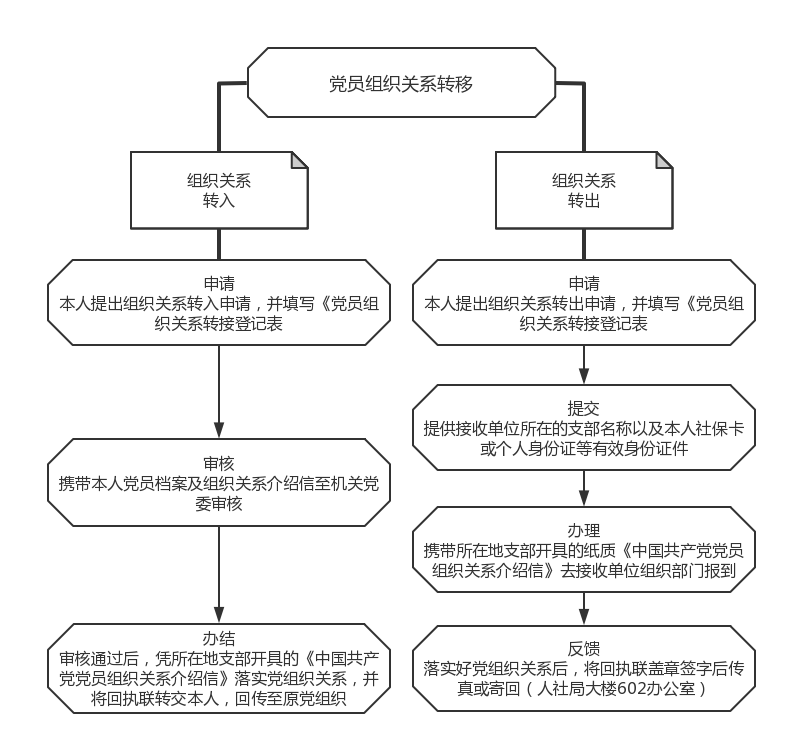 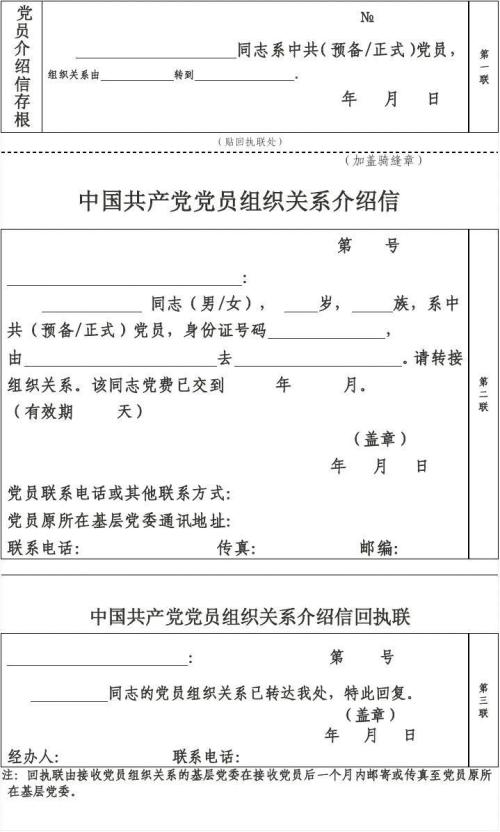 附件2：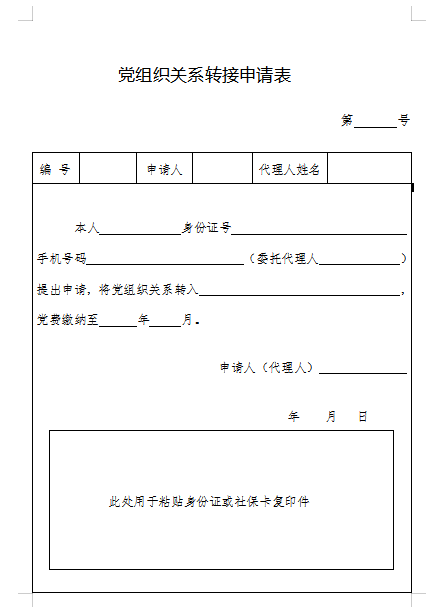 毕业生报到与流动人员人事档案托管办理指南受理部门：市人社局、各县区人社局受理窗口：市、县区人才“一站式”服务窗口受理时间：法定工作时间联系人员：市直-张晗玥（0564-3331110）          霍邱-朱顺怡（0564-2717064）金寨-汪  杨（0564-7356153）霍山-杜  萌（0564-3912181）舒城-薛玉霞（0564-8662262）金安-桑  娟（0564-5150578）裕安-李  瑶（0564-3310203）叶集-刘金花（0564-6490612）是否收费：否办理期限：即时设定依据：1.《关于进一步加强流动人员人事档案管理服务工作的通知》（人社部发〔2014〕90号）；2.《人社部办公厅关于简化优化流动人员人事档案管理服务的通知》（人社厅发〔2016〕75号）；3.《进一步吸引高校毕业生等人才在六安就业创业支持重点产业发展若干政策》(六发〔2021〕14号）。服务对象：《关于进一步吸引高校毕业生等人才在六安就业创业支持重点产业发展的若干政策》中规定的人才且符合流动人员人事档案管理范畴的人员。申请材料：1.线上办理：本人提交劳动合同或社保缴费证明图片及手持身份证件照或电子社保卡即可；2.线下办理：本人携带本人身份证、社保卡等有效身份证件；代办人带被托管人身份证或社保卡复印件、委托书；委托人身份证或社保卡等有效身份证件。办理程序：（一）线上办理程序：第一步：登录安徽公共招聘网http://www.ahggzp.gov.cn/ww/wwcaindex.html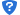 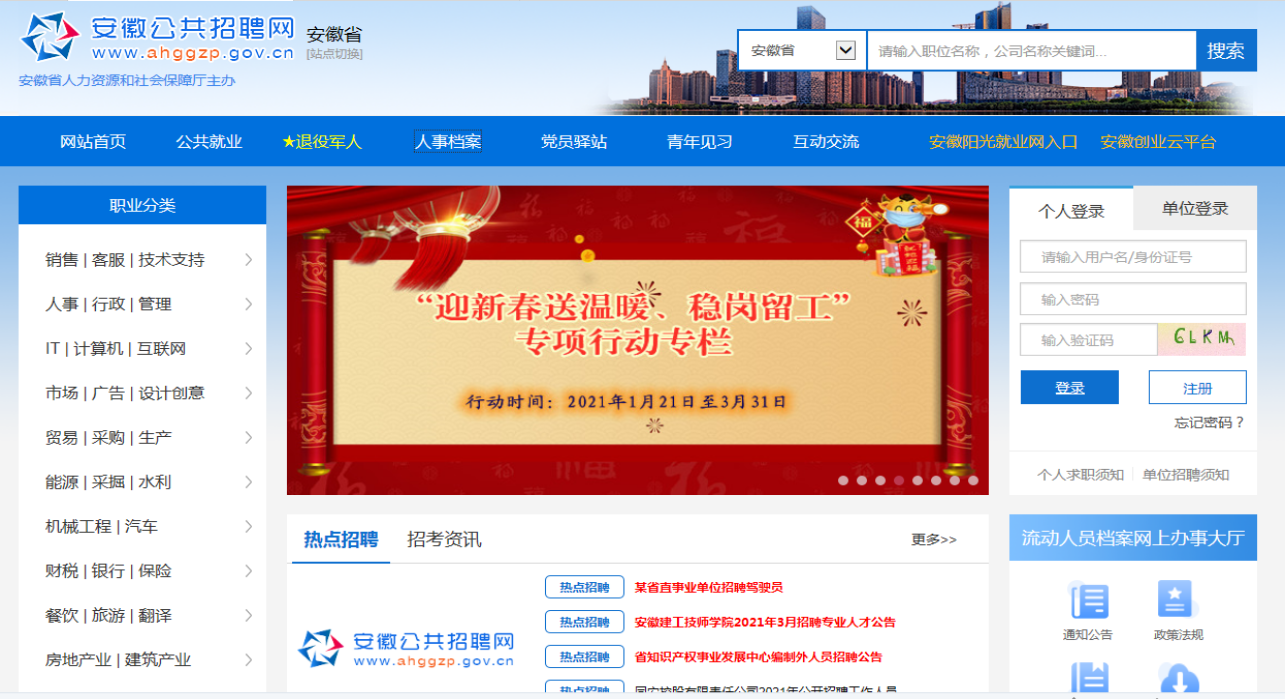 第二步：点击人事档案或网上办事大厅业务模块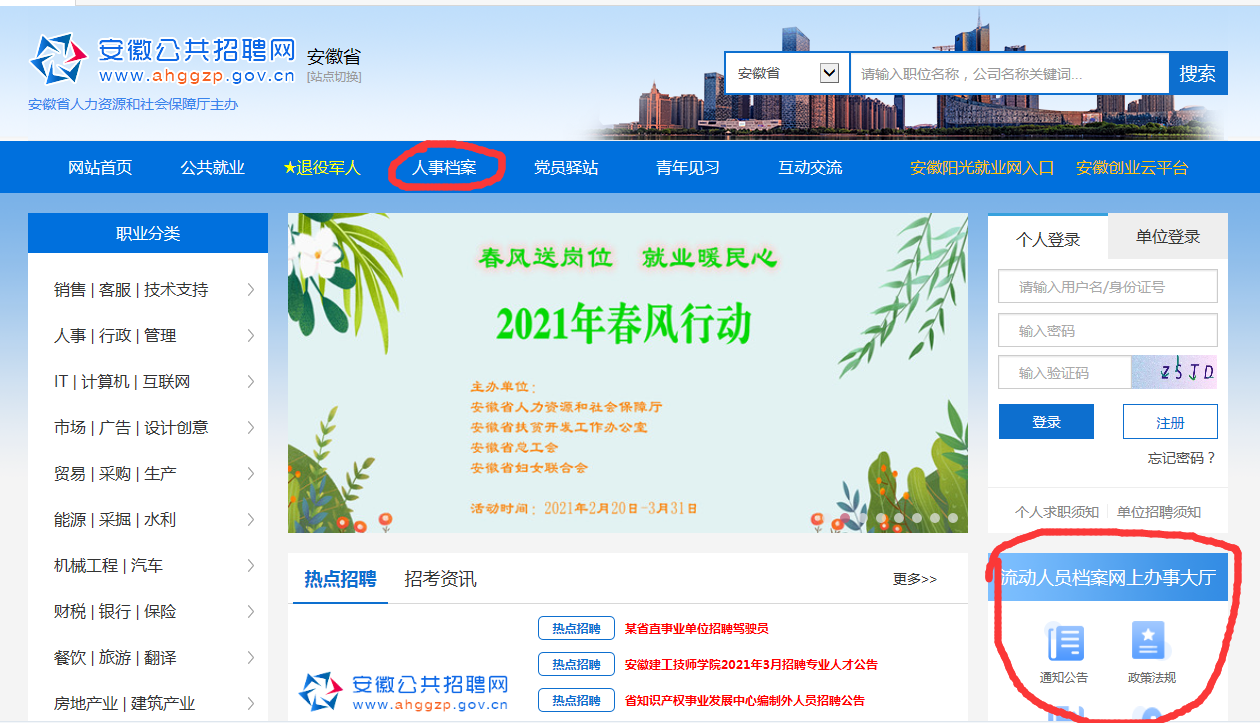 第三步：进入业务模块区域，选择档案转入申请业务模块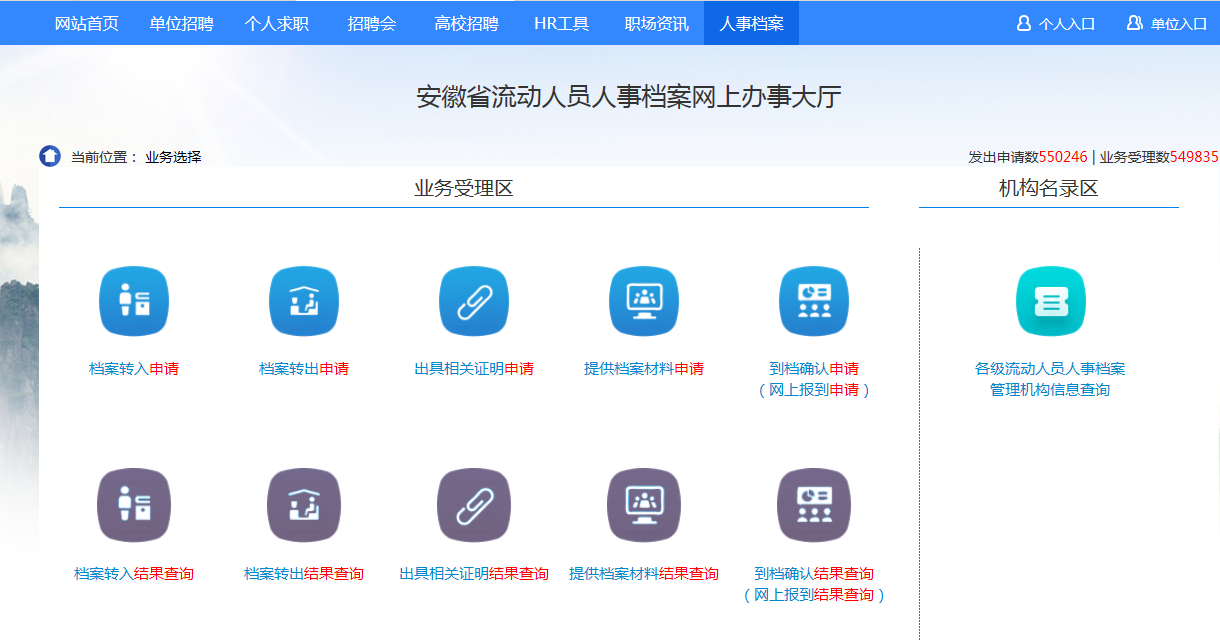 第四步：选择工作单位所属的（企业注册地）公共就业和人才服务机构，办理档案转入业务。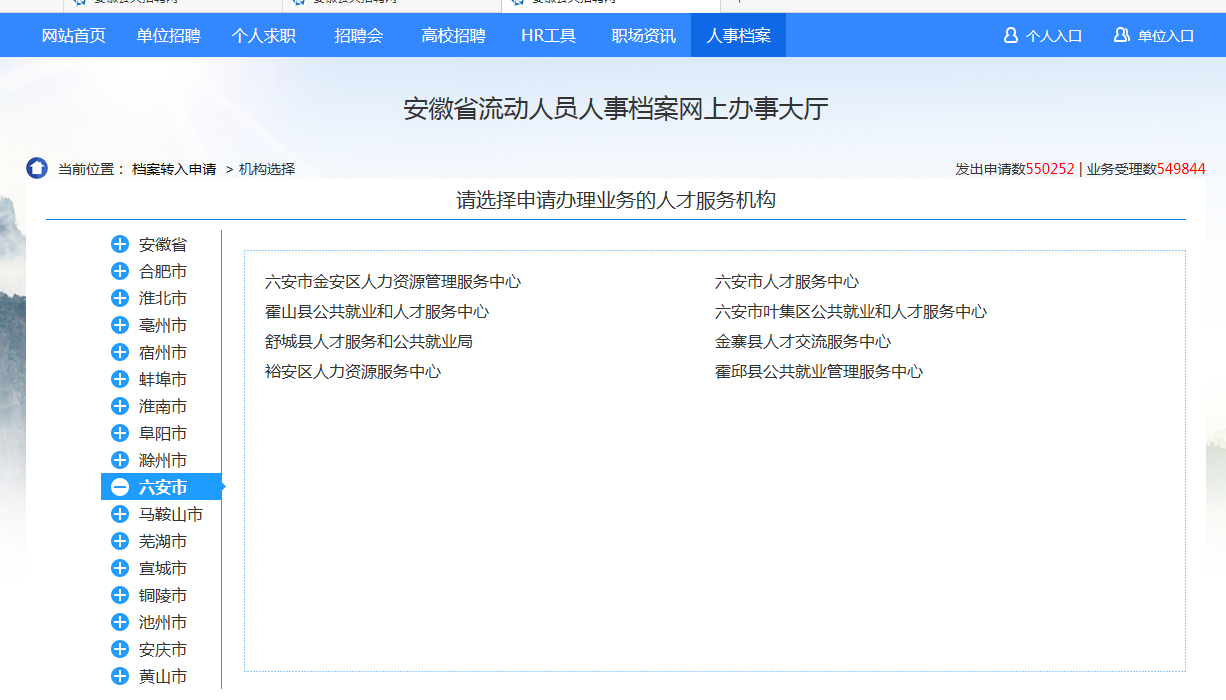 第五步：进入系统提示页面，仔细阅读说明，点击“阅读完毕，继续办理”。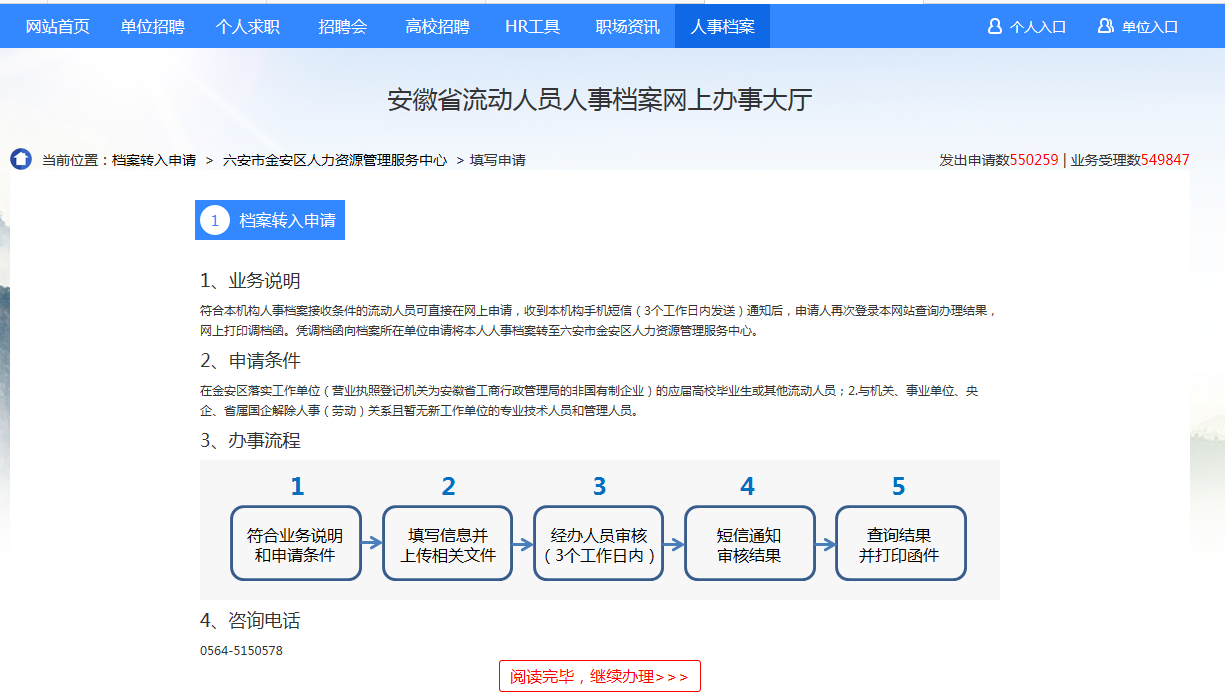 第六步：填写个人详细信息，按要求上传相关材料附件即可。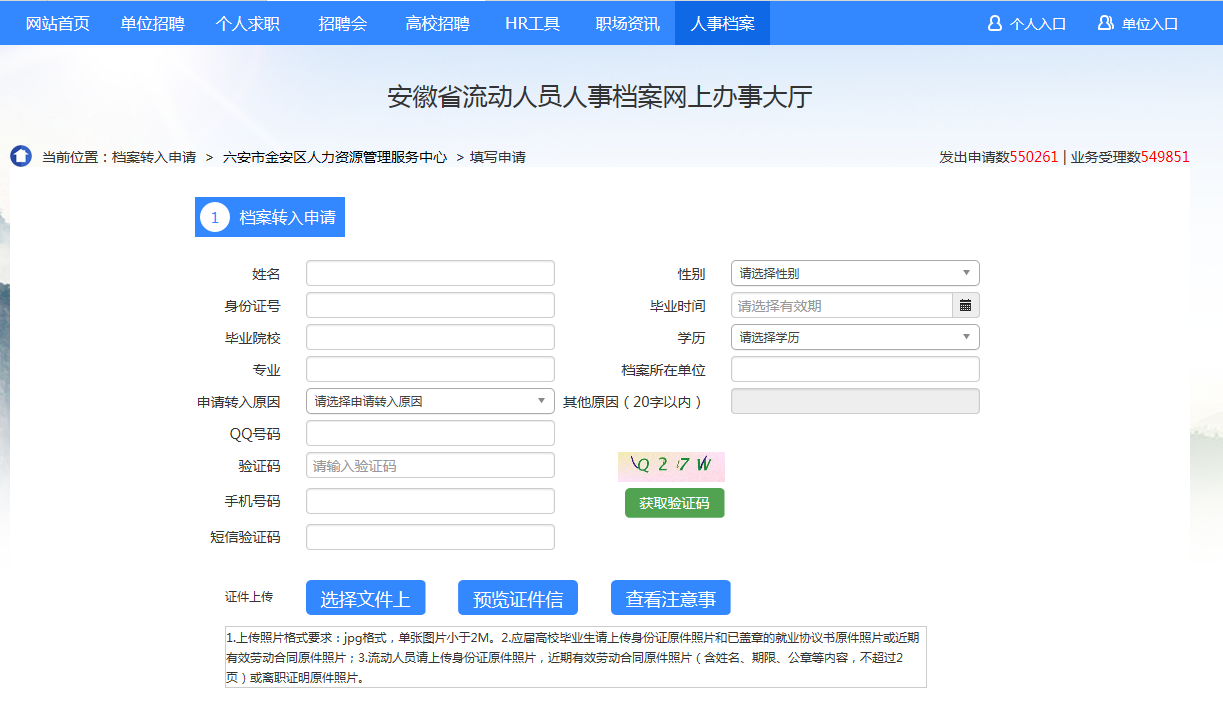 （二）线下办理程序：1.提交。本人或代办人携带身份证、社保卡等有效身份证件至人才一站式服务窗口申请档案托管；2.审核。窗口现场初审，核查相关原件。通过后，原件归还，收取复印件及相关材料办理登记；3.接收。流动人员人事档案由原托管单位通过机要或EMS“邮政专线”形式邮寄至我中心，由档案专员负责接收、审核、登记；4.查询结果。通过通过拨打电话或登录安徽公共招聘网，申请到档查询，确认档案是否已接收。办理流程图：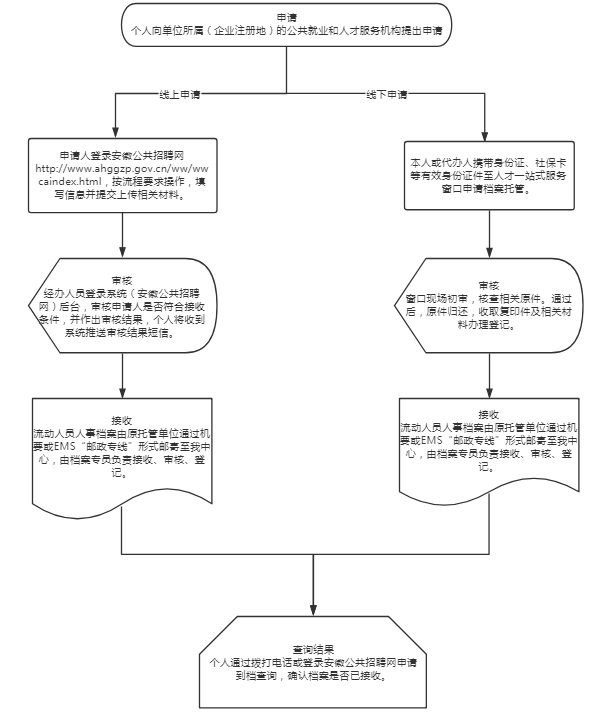 企业引进急需紧缺人才奖励办理指南受理部门：市人社局、各县区人社局受理窗口：市、县区人才“一站式”服务窗口受理时间：法定工作时间联系人员：市直-陈  鹏 (0564-3376202)                    霍邱-李志祥（0564-6081250）金寨-张太涛（0564-7356167）霍山-刘大芳（0564-3912137）舒城-刁节权（0564-8689052）金安-许  袁（0564-5150576）裕安-史远馨（0564-3332718）叶集-台海艳（0564-5129088）是否收费：否办理期限：30个工作日设定依据：《进一步吸引高校毕业生等人才在六安就业创业支持重点产业发展若干政策》(六发〔2021〕14号）。服务对象：符合《重点企业名录库》引进博士、急需紧缺硕士、高技能人才的企业。申请材料：1.已审批认定的六安市人才分类认定审批表；2.企业引进急需紧缺人才奖励申报表；3.六安市急需紧缺人才补助资金申请审批表。办理程序：1.申报。填写《六安市急需紧缺人才补助资金申请审批表》、《企业引进急需紧缺人才奖励申报表》，附相关申请材料；2.初审。窗口现场初审,核査相关原件；3.审核。初审后,转业务科（股）审核；4.审批。人社部门分管领导审批；5.官网公示7天；6.支付。拨付相关补贴至账户；7.通知。通过电话、短信等途径告知申请单位。办理流程图附件1：六安市急需紧缺人才资金申请审批表所在单位：（盖章）                                         时间：   年   月   日附件2：企业引进急需紧缺人才奖励申报表生活补贴办理指南受理部门：市人社局、各县区人社局受理窗口：市、县区人才“一站式”服务窗口受理时间：法定工作时间联系人员：市直-栾  磊（0564-3313779）          霍邱-朱顺怡（0564-2717064）金寨-陈  明（0564-7356153）霍山-杜  萌（0564-3912181）舒城-贾世才（0564-8662262）金安-徐  明（0564-5150758）裕安-李  瑶（0564-3310203）叶集-罗晓飞（0564-6490282）是否收费：否办理期限：30个工作日设定依据：《进一步吸引高校毕业生等人才在六安就业创业支持重点产业发展的若干政策》（六发〔2021〕14号）。服务对象：符合《进一步吸引高校毕业生等人才在六安就业创业支持重点产业发展的若干政策》（六发〔2021〕14号）文件规定的高层次人才和急需紧缺人才。申请材料：1.已审批认定的六安市人才分类认定审批表；2.本人身份证件原件及复印件；3.六安市引进高层次人才生活补贴审批表或六安市重点企业引进急需紧缺人才生活补贴审批表；4.个人金融社保卡复印件。办理程序：1.申请。填写《六安市引进高层次人才生活补贴审批表》或《六安市重点企业引进急需紧缺人才生活补贴审批表》，提供个人身份证、社会保险缴费记录等相关申报材料原件及复印件（初审后原件退回）进行相关事项申报；2.初审。人才“一站式”服务窗口现场初审，核查相关原件；3.审核。初审后，转承办科室审核；4.审批。人社局分管副局长审批；5.支付。兑现相关补贴经费至个人金融社保卡；6.通知。通过电话、短信等途径告知个人。办理流程图 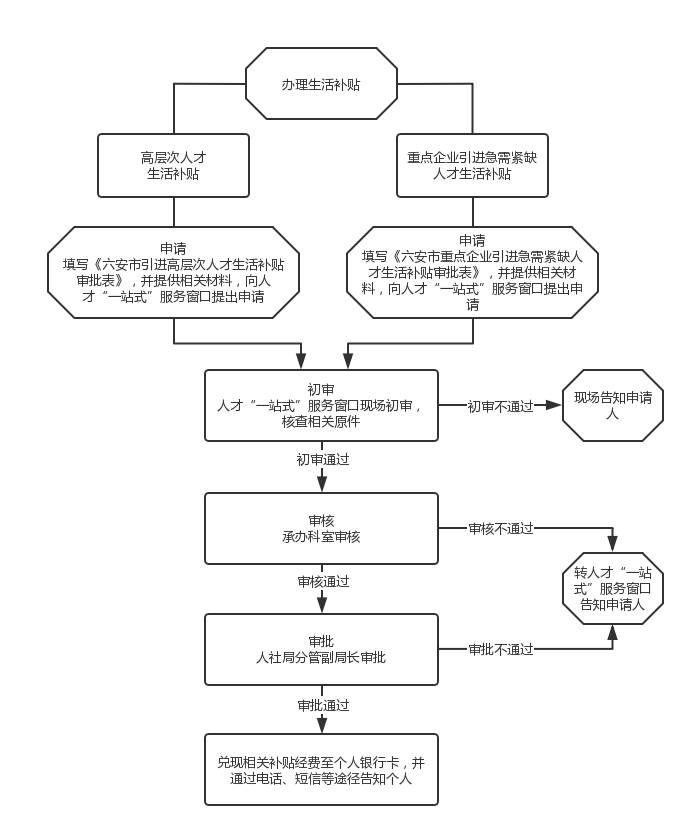 附件1：六安市引进高层次人才生活补贴审批表所在单位：（盖章）                                         时间：   年   月   日附件2：六安市重点企业引进急需紧缺人才生活补贴审批表所在单位：（盖章）                                         时间：   年   月   日工作补贴办理指南受理部门：市人社局、各县区人社局受理窗口：市、县区人才“一站式”服务窗口受理时间：法定工作时间联系人员：市直-刘  辉（0564-3379851）          霍邱-王  淼（0564-6081531）金寨-余成龙（0564-7356159）霍山-叶  丰（0564-5022151）舒城-王  美（0564-8689065）金安-张  炜（0564-5150518）裕安-缪家全（0564-3301807）叶集-汪  玉（0564-6488305）是否收费：否办理期限：30个工作日设定依据：《进一步吸引高校毕业生等人才在六安就业创业支持重点产业发展若干政策》（六发〔2021〕14号）。服务对象：《进一步吸引高校毕业生等人才在六安就业创业支持重点产业发展若干政策》中规定的在我市缴纳个人所得税的重点产业企业高层次人才。申请材料：1.已审批认定的六安市人才分类认定审批表；2.六安市高层次人才工作补贴审批表；3.身份证件及复印件；4.劳动合同及复印件；5.个人所得税纳税完税证明；6.个人金融社保卡及复印件。办理程序：1.申报。携带个人身份证等相关申报材料原件及复印件（初审后原件退回）进行申报；2.初审。窗口初审，核查相关原件；3.审核。初审后，转市县（区）专技科（股）审核；4.审批。市、县区人社局分管领导审批；5.拨付。兑现相关补贴经费至个人个人金融社保卡；6.通知。通过电话等方式告知个人结果。办理流程图附件：六安市高层次人才工作补贴审批表所在单位（盖章）                                          年   月   日 经办人：                    电话：购房、租房补贴拨付办理指南承办科室：市、县人社局规财科（股）受理时间：法定工作时间联系电话：市直-方园园（0564-3376022）          霍邱-丁  祯（0564-6081528）金寨-张  婷（0564-7356155）霍山-杜  萌（0564-3912181）舒城-杜  敏（0564-8621525）金安-徐  明（0564-5150758）裕安-杨  宏（0564-3301396）叶集-罗晓飞（0564-6490282）拨付依据：市住建局提供补贴资金拨付表拨付流程图：    附件：住建部门审核：                                    人社部门审核：住建部门审批（盖章）：                            人社部门审批：                     一次性就业服务补贴办理指南受理部门：市人社局、各县区人社局受理窗口：市、县区人才“一站式”服务窗口受理时间：法定工作时间联系人员：市直-姚  尧（0564-3376038）          霍邱-顾凤强（0564-2717070）金寨-江  崇（0564-7062825）霍山-陶海斌（0564-3912141）舒城-曾丰芸（0564-8689076）金安-杨  焓（0564-5150758）裕安-缪家全（0564-3301807）叶集-罗晓飞（0564-6490282）是否收费：否办理期限：30个工作日设定依据：《进一步吸引高校毕业生等人才在六安就业创业支持重点产业发展若干政策》（六发〔2021〕14号）。服务对象：符合申领条件的人力资源服务机构、高等院校、中等职业院校、技工院校。申请材料：1.已审批认定的六安市人才分类认定审批表；2.六安市一次性就业服务补贴申报人员花名册；3.六安市一次性就业服务补贴资金申报表；4.职称、技师证书原件及复印件。办理程序：1.填表。《六安市一次性就业服务补贴申报人员花名册》、《六安市一次性就业服务补贴资金审批表》；2.申报。表格加盖单位公章，提交至人才“一站式”服务窗口；3.初审。窗口现场初审；4.审核。初审后，转市人社局就业科审核；5.审批。市人社局分管副局长审批；6.支付。兑现相关补贴经费至单位银行账户。办理流程图附件1：六安市一次性就业服务补贴资金审批表申报单位：（盖章）                                         时间：   年   月   日附件2：注：劳动合同签订情况以劳动用工备案查询系统数据为准。技能提升培训补贴办理指南受理部门：市人社局、各县区人社局受理窗口：市、县区人才“一站式”服务窗口受理时间：法定工作时间联系人员：市直-陈  鹏 (0564-3376202)          霍邱-李志祥（0564-6081250）金寨-张太涛（0564-7356167）霍山-刘大芳（0564-3912137）舒城-李靖陶（0564-8621276）金安-许  袁（0564-5150576）裕安-李  政（0564-3235576）叶集-台海艳（0564-5129088）是否收费：否办理期限：30个工作日设定依据：《进一步吸引高校毕业生等人才在六安就业创业支持重点产业发展若干政策的通知》(六发〔2021〕14号）。服务对象：1.技能提升培训补贴：符合《进一步吸引高校毕业生等人才在六安就业创业支持重点产业发展的若干政策》（六发〔2021〕14号）文件规定的企业和职工个人；2.技能人才获奖人员一次性奖励：符合《进一步吸引高校毕业生等人才在六安就业创业支持重点产业发展的若干政策》（六发〔2021〕14号）文件规定的各类人才。申请材料：1.技能提升培训补贴：按照“安徽职业培训信息管理系统”要求填报即可，原则上实行无纸化申报，确需提供纸质申请材料的，由所在地人社局自行制作格式文本并指导申请单位填写。培训组织实施过程管理材料由企业自主妥善保管存档（不少于5年），存档信息应与向所在地人社局申请开班的相关信息保持一致；2.技能人才获奖人员一次性奖励：已审批认定的六安市人才分类认定审批表、六安市技能人才获奖人员一次性奖励审批表。办理程序：技能提升培训补贴：1.企业登录“安徽职业培训信息管理系统”（账号获取方式：通过电话、网络或现场方式，联系单位所在地人社部门，提出“登录系统申请开班”的请求。经人社部门确认后，向单位用户分配系统登录账号及权限。登录网址：http://61.190.31.164/ahzypx/login）－“开班申请”模块，选择“培训类别”－“企业职工岗位技能提升培训”，向所在地人社局提交开班申请（对于母公司与子公司均在省内但不在同一市县的，根据实际需要，向母公司或子公司所在地人社局申请；煤炭、电力等在省内跨市县的资源能源类企业可在职工所在地以总公司名义申请）；2.所在地人社局进行系统审核，提出“同意”或“不同意”意见，不同意开班的须说明理由；3.企业按照开班申请明确的事项组织实施；4.培训完成后，由所在地人社局或具备资质的行业鉴定机构组织开展职业技能鉴定；5.所在地人社局将参训职工取得职业资格证书、职业技能等级证书或职业培训合格证书、专项职业能力证书的情况报同级财政局，于20个工作日内将补贴资金拨入申请单位在金融机构设立的基本账户。技能人才获奖人员一次性奖励：1.申报。填写《六安市技能人才获奖人员一次性奖励审批表》，附相关申请材料；2.初审。窗口现场初审,核査相关原件；3.审核。初审后,转业务科（股）审核；4.审批。人社部门分管领导审批；5.公示。官网公示7天；6.支付。拨付相关补贴至账户；7.通知。通过电话、短信等途径告知申请个人。办理流程图1.技能提升培训补贴：
2.技能人才获奖人员一次性奖励：附件：六安市技能人才获奖人员一次性奖励审批表所在单位：（盖章）                                         时间：   年   月   日就业见习补贴办理指南受理部门：市人社局、各县区人社局受理窗口：市、县区人才“一站式”服务窗口受理时间：法定工作时间联系人员：市直-栾  磊（0564-3313779）金安-章永云（0564-5150760）裕安-吴佳瑞（0564-3310203）金寨-陈  明（0564-7356153）叶集-张兰多（0564-6490612）霍邱-马文涛（0564-2717383）霍山-饶大卫（0564-3912136）舒城-贾世才（0564-8662262）是否收费：否办理期限：30个工作日设定依据：1.《关于印发安徽省就业见习管理办法的通知》（皖人社发〔2017〕54号）；2.《进一步吸引高校毕业生等人才在六安就业创业支持重点产业发展若干政策的通知》(六发〔2021〕14号）。服务对象：经各地人社部门认定的就业见习基地。申请材料：1.六安市青年就业见习财政补贴申报表；2.六安市青年就业见习财政补贴汇总表；3.见习基地生活补贴发放表（银行流水）。办理程序：（一）线上办理1.见习基地在智慧就业安徽省阳光就业网上服务大厅（以下简称“系统”）注册成功后，登录“系统” ，在线填报申请表，并提出申请；2.市、县公共就业（人才）服务机构通过“系统”查看见习基地填报的信息，并进行预审，预审通过后提交至同级人力资源和社会保障部门审核，预审不通过，预审结果通过“系统”反馈给见习基地；3.市、县人力资源和社会保障部门通过“系统”进行审核，审核通过后，按规定将补贴资金支付到单位在金融机构开设的银行帐户。（二）线下申请1.见习基地向市、县公共就业（人才）服务机构提交纸质申请材料；2.市、县公共就业（人才）服务机构对材料进行预审，预审不通过现场告知见习基地，预审通过报同级人力资源和社会保障部门审核；3.市、县人力资源和社会保障部门对材料进行审核，审核通过后，按规定将补贴资金支付到单位在金融机构开设的银行帐户。办理流程图：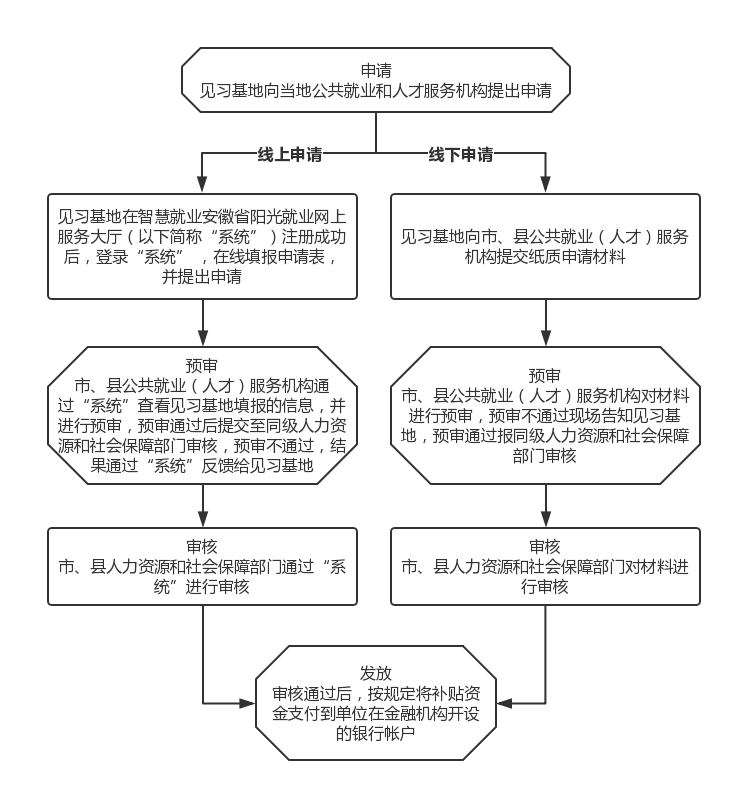 附件1：六安市青年就业见习财政补贴申报表见习基地：（盖章）                   填表日期：    年   月   日附件2：六安市青年就业见习财政补贴汇总表单位名称：（盖章）一次性创业补贴办理指南受理部门：市人社局、各县区人社局受理窗口：市、县区人才“一站式”服务窗口受理时间：法定工作时间联系人员：市直-周  义（0564-3376089）金安-杨  焓（0564-5150758）裕安-翁  龙（0564-3313213）叶集-郭  辉（0564-6497360）金寨-江  崇（0564-7062825）霍山-徐慧娟（0564-3912135）霍邱-顾凤强（0564-2717070）舒城-刘奥运（0564-8689079）是否收费：否办理期限：30个工作日设定依据：1.《关于进一步完善稳定就业和支持创业若干政策措施的通知》（皖人社秘〔2018〕383号）；2.《关于一次性就业补贴、一次性创业补贴和重点群体就业认定事项办理的通知》（六就服〔2019〕9号）；3.《进一步吸引高校毕业生等人才在六安就业创业支持重点产业发展若干政策》（六发〔2021〕14号）。服务对象：毕业2年以内的高校毕业生首次创办小微企业，自法定注册登记之日起正常经营6个月以上并依法缴纳社会保险费。申请材料：1.毕业2年以内的高校毕业生《毕业证书》原件及复印件；2.申请人金融社保卡复印件；3.企业营业执照副本原件及复印件；4.企业所得税月（季）度预缴纳税申报表（A类）；5.《六安市市本级毕业生一次性创业补贴申请表》。办理程序：1.申请。本人携带申请材料到人才“一站式”服务窗口提出申请；2.初审。经办人员初审，不符合条件的，告知原因；符合条件的，受理申请，按时将申请材料报局行政科室审核；3.审核。局行政科室审核不符合条件的，退回并告知原因；审核符合条件的，提交财政部门审批；4.审批。财政部门审批不符合条件的，退回并告知原因；审批符合条件的，审批通过；5.支付。经办机构根据审批通过的申请人信息，在公示期满后将补贴资金打卡发放到申请人社保卡金融账户；6.通知。通过电话、短信等途径告知申请人。办理流程图附件：六安市本级高校毕业生一次性创业补贴申报表本表一式2份。创业担保贷款办理指南受理部门：市人社局、各县区人社局受理窗口：市、县区人才“一站式”服务窗口受理时间：法定工作时间联系人员：市直-周  义（0564-3376089）金安-管厚梧（0564-5150756）裕安-缪家全（0564-3301807）叶集-尹远威（0564-6490602）金寨-江  崇（0564-7062825）霍山-徐慧娟（0564-3912135）霍邱-顾凤强（0564-2717070）舒城-琚文源（0564-8689077）是否收费：否办理期限：30个工作日设定依据：1.《关于进一步做好创业担保贷款工作的通知》（六人社秘〔2020〕224号）；2.《进一步吸引高校毕业生等人才在六安就业创业支持重点产业发展若干政策》（六发〔2021〕14号）。服务对象：《进一步吸引高校毕业生等人才在六安就业创业支持重点产业发展若干政策》（六发〔2021〕14号）文件规定在六安创业的大学生以个人或企业身份申请创业担保贷款。申请材料：个人贷款：1.申贷推荐函（制式表）；2.申贷审批表（制式表）；3.申贷人承诺书（制式表）；4.个人征信报告（自行到人民银行打印）；5.营业执照（副本复印件）；6.行业许可证明（复印件）；7.经营场地租赁协议；8.提供近期经营购销结算清单；9.申贷人就业失业登记证或就业创业证（复印件）；10.申贷人身份证（复印件）；11.申贷人配偶身份证（复印件）；12.申贷人户口簿（复印件）；13.申贷人配偶户口簿（复印件）；14.申贷人结婚证或未婚证明（复印件）；15.申贷人配偶结婚证未婚者无需提供（复印件）；16.担保人收入证明（银行制式）；17.担保人身份证（复印件）；18.其他补充资料（按银行调查人员要求补充提供）；合伙创业贷款：除提交个人贷款所列资料外，还需提供：1.法定注册部门出具的基本注册信息表并盖章；2.合伙协议书。小微企业贷款：1.企业法人夫妻双方征信记录；2.《就业创业证》或《就业失业登记证》及夫妻双方身份证、户口本、结婚证复印件；3.《统一信用代码证》或《营业执照》、《税务登记证》复印件；4.企业本年度小微企业凭证（企业所得税月（季）度预缴纳税申报表）；5.企业当年新吸纳人员签定一年以上劳动合同并加盖劳动备案章；6.企业近三个月人员工资表；7.企业当年新吸纳人员《就业失业登记证》复印件；8.企业本年度员工缴纳社会保险凭证；9.《小微企业认定及创业担保贷款申请审批表》；10.企业场地租赁合同或自有房产权证复印件；11.企业公司章程复印件；12.申贷企业资产负债表复印件；13.企业提供固定资产评估抵押凭证《不动产登记证明》。办理程序：1.申请。符合条件的个人、企业向注册地人才“一站式”服务窗口提出申请；2.初审。经办人员审查，符合条件的予以受理；3.审核。经担保机构、银行审核，符合条件的报人社部门行政科室审批；4.审批。经人社部门行政科室审批，符合条件的报经办银行拨付资金；5.发放。担保贷款承办银行按期发放贷款；6.通知。通过电话、短信等途径告知申请人。  备注:因人民银行征信系统无法实时更新，对除助学贷款、扶贫贷款、住房贷款、5万元以下小额消费贷款（含信用卡消费）以外，有其他商业银行在贷记录或者超出5万元小额消费贷款（含信用卡消费）的申贷人员贷款时主动还清或控制在5万元以下小额消费贷款（含信用卡消费）的申贷人员需附还款凭证复印件。办理流程图附件1：六安市本级高校毕业生个人申请创业担保贷款审批表注：本表一式四份，创业担保贷款经办机构、人社部门、承办银行和贷款申请人各一份。附件2：小型微利企业认定及创业担保贷款审批表注：本表一式四份：担保机构、人社部门、金融机构、企业附件3：六安市本级创业担保贷款反担保人承诺书六安市创业担保中心：本人（承诺人）：        身份证号：                 (在                   工作，月工资收入       元，系（市本级□、       县□、         区□）财政供给单位。因           需要贷款      万元，用于             经营活动。依据本人与六安市创业担保中心签订的反担保协议，现作承诺如下：若借贷人到期不能偿还贷款，本人愿意通过同级财政国库支付中心或单位财务按月从本人的工资收入中扣除相应金额,以偿还六安市创业担保中心因借贷人不能全部或部分偿还贷款造成的损失,直至还清为止。本承诺书一式两份，六安市创业担保中心、反担保承诺人各执一份。                             承诺人：                                    年   月   日                         联 系 电 话：单位                                          住宅                                          手机备注：担保人现场填写并按手印安排配偶子女就业办理指南受理部门：市人社局、各县区人社局受理窗口：市、县区人才“一站式”服务窗口受理时间：法定工作时间联系人员：市直-张  益（0564-3376111）金安-金  鑫（0564-5150572）裕安-胡  炯（0564-3324422）叶集-台海艳（0564-5129088）舒城-刘奥运（0564-8689079）霍山-郑  炜（0564-5022948）霍邱-马文韬（0564-2717383）金寨-汪  杨（0564-7356153）是否收费：否办理时限：30个工作日设定依据：《进一步吸引高校毕业生等人才在六安就业创业支持重点产业发展若干政策》（六发〔2021〕14号）。服务对象：《进一步吸引高校毕业生等人才在六安就业创业支持重点产业发展若干政策》（六发〔2021〕14号）中符合条件的高层次和急需紧缺人才配偶和子女。申请材料：1.已审批认定的六安市人才分类认定审批表；2.本人身份证原件及复印件；3.居民户口簿原件及复印件；4.结婚证原件及复印件；5.原工作单位系机关事业单位的需提供原工作单位在编情况说明、编制册复印件、同意调出证明等相关材料。办理程序：1.填表。从网上下载或窗口领取填写《高层次和急需紧缺人才配偶、子女推荐就业申请表》；2.申报。提供本人身份证、居民户口簿、结婚证、六安市人才分类认定审批表、原工作单位系机关事业单位的需提供原工作单位在编情况说明、编制册复印件、同意调出证明等相关材料；3.审核。窗口现场审核，核查相关材料；4.审批。分管领导审批通过；5.办理。现场推荐合适岗位、推荐参加招聘会或由归口主管部门负责。办理流程图附件：高层次或急需紧缺人才配偶、子女推荐就业申请表社会保险办理指南受理部门：市人社局、各县区人社局受理窗口：市、县区人才“一站式”服务窗口受理时间：法定工作时间联系人员：市  直-王  智（0564-3378133）金安区-何道伶（0564-5150538）裕安区-苏  伟（0564-3920368）叶集区-李华月（0564-6490712）舒城县-万莉莉（0564-8623201）霍山县-陈  军（0564-5023461）霍邱县-尹学斌（0564-2717272）金寨县-邓家华（0564-7061559）是否收费：否办理期限：30个工作日设定依据：《进一步吸引高校毕业生等人才在六安就业创业支持重点产业发展若干政策》（六发〔2021〕14号）；服务对象：《进一步吸引高校毕业生等人才在六安就业创业支持重点产业发展若干政策》（六发〔2021〕14号）中重点产业企业名录库企业。申请材料：《六安市城镇职工社会保险新增人员申报花名册》（见附件）。办理程序：1.申报。单位经办人员携带上述材料现场申报或登陆六安市人力资源社会保障云平台社会保险网上申报系统申报社会保险参保登记；2.审核。窗口现场审核；3.审批。窗口工作人员审核通过；4.办理。现场办理参保手续。办理流程图 附件：人才公寓申请办理指南受理部门：市人社局、各县区人社局受理窗口：市、县区人才“一站式”服务窗口受理时间：法定工作时间联系人员：市直-高  澎（0564-3925017）          霍邱-程丹丹（0564-6020176）金寨-黄以春（0564-7062798）霍山-潘  登（0564-5105080）舒城-李  军（0564-8675979）金安-董园园（0564-3925645）裕安-田  俊（0564-3332535）叶集-冯静静（0564-2770563）是否收费：否办理期限：30个工作日设定依据：《进一步吸引高校毕业生等人才在六安就业创业支持重点产业发展若干政策》（六发〔2021〕14号）。服务对象：《进一步吸引高校毕业生等人才在六安就业创业支持重点产业发展若干政策》（六发〔2021〕14号）中规定的重点产业企业引进的高层次人才。申请材料：1.已审批认定的六安市人才分类认定审批表；2.本人身份证原件及复印件；3.申请人在六安市行政区域内无房证明。办理程序：1.填表。填写《人才公寓申请表》；2.申报。提供相关申报材料原件及复印件（初审后原件退回）进行相关事项申报；3.初审。窗口现场初审，核查相关原件；4.审核。初审后，转住建局住房保障科审核；5.审批。住建局分管局长审批；6.分配。按照人才等级分配不同标准的公寓，确定房源具体位置；7.通知。通过电话、短信等途径告知个人领取钥匙。办理流程图附件：人才公寓申请表六安市人才购房（租房）补贴认定办理指南受理部门：市人社局、各县区人社局受理窗口：市、县区人才“一站式”服务窗口受理时间：法定工作时间联系人员：市直-冯媛媛（0564-3933737）          金安-王康棋（0564-3966703）          裕安-王  丹（0564-3925668）          叶集-冯静静（0564-2770563）          金寨-李学海（0564-7356313）（购房）               黄以春（0564-7062798）（租房）          霍邱-黄春艳（0564-6020176）          霍山-聂  晶（0564-5022156）          舒城-廖雄志（0564-8675558）是否收费：否办理时限：30个工作日设定依据：《进一步吸引高校毕业生等人才在六安就业创业支持重点产业发展若干政策》（六发〔2021〕14号）。服务对象：《进一步吸引高校毕业生等人才在六安就业创业支持重点产业发展若干政策》（六发〔2021〕14号）引进的各类人才。申请材料：1.已审批认定的六安市人才分类认定审批表；2.六安市人才购房（租房）补贴认定审批表；3.商品房买卖合同复印件/房屋租赁备案证明；4.房产相关证明，具体如下：（1）购房：申请人所购房屋在六安市行政区域（含四县三区）为首套房证明且无房产交易记录（自2021年1月1日起至购房时止）；（2）租房：申请人在六安市行政区域内（含四县三区）无房证明；5.申请人个人金融社保卡复印件；6.营业执照复印件（仅自主创业者提供）。（注意事项：申请购房补贴的，应在商品住房网签备案或存量住房办理不动产权转移登记后6个月内申请。）办理程序：1.申请人填写《六安市人才购房（租房）补贴认定审批表》并提供相关材料；2.人才“一站式”服务窗口现场初审；3.住建部门审核；4.住建部门分管领导审批；5.认定结果转人社部门进行拨付。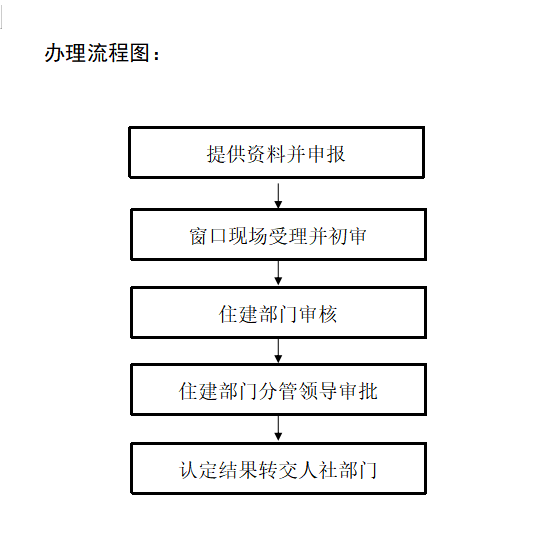 附件1：六安市人才购房补贴认定审批表附件2：六安市人才租房补贴认定审批表附件3：住建部门审核：                                    人社部门审核：住建部门审批（盖章）：                            人社部门审批：公积金贷款办理指南受理部门：六安市住房公积金中心、各县区住房公积金管理部受理窗口：市、县公积金服务窗口受理时间：工作日上午9：00-12：00，下午13：00-17：00联系人员：市直-朱  军（0564-3376112）金安-李  馨（0564-3922550）裕安-张  晶（0564-3260965）叶集-陶雪雪（0564-2770899）霍邱-凌  燕（0564-6080320）霍山-吴  娟（0564-5038301）金寨-蔡海琼（0564-7065588）舒城-李  琼（0564-8622144）是否收费：否办理期限：30个工作日设定依据：1.《住房公积金管理条例》；2.《进一步吸引高校毕业生等人才在六安就业创业支持重点产业发展若干政策》（六发〔2021〕14号）。服务对象：《进一步吸引高校毕业生等人才在六安就业创业支持重点产业发展若干政策》（六发〔2021〕14号）中引进的高层次人才。申请材料：（一）期房1.已审批认定的六安市人才分类认定审批表；2.借款人及配偶身份证件、户口本、婚姻状况证明；3.银行卡；4.商品房购房合同（房管部门备案的购房合同原件）、首付款证明（首付款发票或收据）；5.不动产登记证明（预告登记证原件（预告登记约定书原件））；6.保证函（开发企业出具并签章（包含监管协议））。（二）二手房1.已审批认定的六安市人才分类认定审批表；2.借款人及配偶身份证件、户口本、婚姻状况证明；3.售房人及配偶身份证、户口本、婚姻证明；4.银行卡；5.二手房买卖合同、首付款证明；6.过户前不动产证复印件（房产证复印件）；7.过户后不动产证、契税完税证、不动产销售发票（不动产证中无竣工年限的需另备竣工年限表）。办理程序：1.提交材料。将需要贷款的期房（二手房）所需材料提交至受理中心，现场查验夫妻双方个人征信；2.初审。受理人员对贷款材料进行审核；3.复审。复核岗人员对贷款材料进行复核；4.面签。通知贷款人签署抵押贷款合同；5.抵押。办理商品住房权证抵押登记；6.放款。放款至监管账户。办理流程图：人才落户办理指南受理部门：各县（区）公安（分）局受理窗口：各县（区）公安（分）局户政中心或可办理户籍业务的派出所受理时间：法定工作日联系人员：市  直-汤  惠（0564-3378055）金  安-林  林（0564-3929117）裕  安-张  凤（0564-5150652）叶  集-李  婷（0564-6455001）霍  邱-孙悦悦（0564-2717316）舒  城-文平西（0564-8680633）金  寨-李  文（0564-7051055）霍  山-陈宪荣（0564-5038083）是否收费：否办理时限：即时设定依据：1.《安徽省户政管理工作规范》；2.《进一步吸引高校毕业生等人才在六安就业创业支持重点产业发展若干政策的通知》（六发〔2021〕14号）。服务对象：《进一步吸引高校毕业生等人才在六安就业创业支持重点产业发展若干政策》（六发〔2021〕14号）中引进的各类人才。申请材料：书面申请；申请人《居民户口簿》和以下几种证明材料之一：房产证、购房合同和购房发票、经房产部门备案的租赁合同、经人社部门备案的劳动合同；有配偶子女随迁的还需提供申请人与配偶、子女的直系亲属关系证明。办理程序：申请人携带申请材料到窗口直接办结。解决子女入学办理指南受理部门：市人社局、各县区人社局受理窗口：市、县区人才“一站式”服务窗口联系人员：市直-谢  辉（0564-3379388）金安-何  超（0564-3261738）裕安-王劲松（0564-3235031）舒城-陈先荣（0564-8661641）霍山-王  勇（0564-5229926）金寨-田开永（0564-7067318）叶集-王  永（0564-2776303）霍邱-刘生元（0564-6080121）是否收费：否办理时限：即时设定依据：《进一步吸引高校毕业生等人才在六安就业创业支持重点产业发展若干政策》（六发﹝2021﹞14号）。服务对象：《进一步吸引高校毕业生等人才在六安就业创业支持重点产业发展若干政策》（六发﹝2021﹞14号）中引进重点产业高层次人才和急需紧缺人才（亿元以上招商引资企业管理人员指副总经理及以上的管理人员）。申请材料：1.已审批认定的六安市人才分类认定审批表（亿元以上招商引资企业管理人员还须另附市招商主管部门认定材料）；2.重点产业高层次人才和急需紧缺人才子女入学申请表；3.申请人与被申请人关系证明材料，含户籍和出生证明原件及复印件等；4.被申请人须符合有关转学或入学规定。办理程序：1.申报。提交有关材料；2.初审。责任科室初审，核查相关原件，并留下有关复印件；3.审核。责任科室负责人审核；4.审批。教育行政部门分管负责同志审批；5.协调。责任科室进行协调；6.通知。通过电话、短信等方式途径告知申请人。附件：重点产业高层次人才和急需紧缺人才子女入学申请表注;本表一式三份，市人才主管部门、招商主管部门、教育主管部门各一份。申请人签字：填表说明1.职务/职称填写达到政策优待条件的职务或职称；2.就读意愿学校至少填写两个（以不同学校为区分标准），低于两个无效，意愿排名不分先后；3.高层次人才和急需紧缺人才须市人才主管部门认定，亿元以上招商引资企业管理人员另须市招商主管部门认定；4.同一申请人需申请多位被申请人入学的，一人一表；5.申请人承诺本申请表中所填信息真实有效，并经被申请人监护人同意，如有虚假，愿承担一切后果；6.引进的重点产业高层次人才和急需紧缺人才，凭市人才主管部门认定材料，经教育主管部门审核后，在符合入学年龄等条件下，充分考虑申请人意愿，由教育主管部门安排被申请人至教育质量较好的学校（不含普通高中）就读。7.亿元以上招商引资企业管理人员（指副总经理及以上管理人员），须另附市招商主管部门认定材料后，比照上述执行。8.本表一式三份，市人才主管部门、招商主管部门、教育主管部门各一份。                提供就医便利服务办理指南一、服务对象《进一步吸引高校毕业生等人才在六安就业创业支持重点产业发展若干政策》（六发〔2021〕14号）中重点产业企业引进高层次人才。二、联系人员六安市人民医院医务部何军（0564-3338527）三、就医原则优先挂号、优先就诊、优先检查、优先缴费、优先取药、优先住院。四、就诊流程1.高层次人才和皋城优才卡持有者及其配偶、直系亲属在门诊、急诊服务台登记后，急诊享有绿色通道服务，门诊由门诊部安排专人引导就医，并协助办理挂号、导诊、收费、辅助检查、取药、住院等相关事宜，做到诊疗“一对一”服务；2.门诊就诊后如需住院治疗，由门诊部派专人将高层次人才和皋城优才卡持有人送至住院科室，住院科室安排年资高、医术强和服务耐心的医护人员开展诊疗服务。就诊流程图：提供出行便利服务办理指南受理部门：市人社局、各县区人社局受理窗口：市、县区人才“一站式”服务窗口受理时间：法定工作时间联系人员：市直-孙华栋（0564-3379022）金寨-李书锐（0564-7350583）霍山-彭冬生（0564-5022086）舒城-刘玉兵（0564-8683396）是否收费：否办理期限：即时设定依据：《进一步吸引高校毕业生等人才在六安就业创业支持重点产业发展若干政策》（六发〔2021〕14号）。服务对象：《进一步吸引高校毕业生等人才在六安就业创业支持重点产业发展若干政策》（六发〔2021〕14号）中引进C以上高层次人才。申请材料：出行便利服务：C类以上高层次人才认定材料、本人身份证。办理程序：1.申报。C类以上高层次人才认定材料、提供个人身份证复印件；2.初审。窗口现场初审，核查相关材料；3.转办。市机关事务管理部门协调高铁站；4.通知。通过电话、短信等途径告知个人享受出行便利服务的具体事宜。办理流程图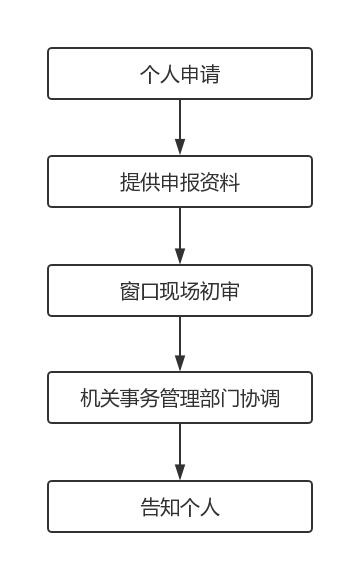 序号重点产业名录库名称主责单位公示网址1新能源、新材料、新能源汽车、新型显示、人工智能、软件、智能家电、高端装备制造产业重点企业名录库市经信局http://jxj.luan.gov.cn/zwzx/tzgg/4832036.html2生物医药制造产业重点企业名录库市市场监督局http://scjgj.luan.gov.cn/zwzx/tzgg/4831384.html3节能环保产业重点企业名录库市生态环境局http://sthjj.luan.gov.cn/zwzx/tzgg/4831695.html4创意文化产业重点企业名录库市文旅局http://wlj.luan.gov.cn/zwzx/tzgg/4832134.html主要任务承办科室联系电话1.各类人才认定市人社局专技科0564-33798512.毕业生报到与流动人员人事档案托管、党组织关系转接市人社局人才服务中心0564-33137793.办理企业引进急需紧缺人才奖励市人社局职业能力建设科0564-33762024.办理生活补贴市人社局人才服务中心0564-33137795.办理工作补贴市人社局专技科0564-33798516.拨付购房补贴市人社局规财科0564-33760227.拨付租房补贴市人社局规财科0564-33760228.办理一次性就业服务补贴市人社局就业科0564-33760389.办理技能提升培训补贴市人社局职业能力建设科0564-337620210.办理就业见习补贴市人社局人才服务中心0564-331377911.办理一次性创业补贴市人社局就业中心0564-337608912.办理创业担保贷款市人社局就业中心0564-337608913.安排配偶子女就业市人社局人力资源中心0564-337611114.办理社会保险市人社局征缴中心0564-337607715.办理人才公寓申请市住建局住房保障科0564-392501716.办理购房补贴认定市住建局住房发展中心0564-393373717.办理租房补贴认定市住建局住房发展中心0564-393373718.办理公积金贷款市公积金市直管理部0564-337611219.办理人才落户市公安局治安支队户政科0564-337805520.解决子女入学市教育局教育科0564-337938821.提供就医便利服务市卫健委医政科0564-337995522.提供出行便利服务市机关事务处办公室0564-3379022主要任务承办科室联系电话1.各类人才认定县人社局专技股0564-60815312.毕业生报到与流动人员人事档案托管、党组织关系转接县人社局就业中心0564-27170643.办理企业引进急需紧缺人才奖励县人社局就业培训股0564-60812504.办理生活补贴县人社局就业中心0564-27170645.办理工作补贴县人社局专技股0564-60815316.拨付购房补贴县人社局基金管理财务股0564-60815287.拨付租房补贴县人社局基金管理财务股0564-60815088.办理一次性就业服务补贴县人社局就业中心0564-27170709.办理技能提升培训补贴县人社局就业培训股0564-608125010.办理就业见习补贴县人社局就业中心0564-271738311.办理一次性创业补贴县人社局就业中心0564-271707012.办理创业担保贷款县人社局就业中心0564-271707013.安排配偶子女就业县人社局就业中心0564-271738314.办理社会保险县人社局征缴中心0564-271727215.办理人才公寓申请县住建局住房保障股0564-602017616.办理购房补贴认定县住建局住房保障股0564-602017617.办理租房补贴认定县住建局住房保障股0564-602017618.办理公积金贷款县公积金管理部0564-608032019.办理人才落户县公安局行政审批服务室0564-271731620.解决子女入学县教育局基础科0564-608012121.提供就医便利服务市卫健委医政科0564-3379955主要任务承办科室联系电话1.各类人才认定县人社局专技股0564-73561592.毕业生报到与流动人员人事档案托管、党组织关系转接县人社局就业中心0564-73561533.办理企业引进急需紧缺人才奖励县人社局培训鉴定中心0564-73561674.办理生活补贴县人社局就业中心0564-73561535.办理工作补贴县人社局专技股0564-73561596.拨付购房补贴县人社局规财科0564-73561557.拨付租房补贴县人社局规财科0564-73561558.办理一次性就业服务补贴县人社局就业中心0564-70628259.办理技能提升培训补贴县人社局培训鉴定中心0564-735616710.办理就业见习补贴县人社局就业中心0564-735615311.办理一次性创业补贴县人社局就业中心0564-706282512.办理创业担保贷款县人社局就业中心0564-706282513.安排配偶子女就业县人社局就业中心0564-735615314.办理社会保险县人社局征缴中心0564-706155915.办理人才公寓申请县住建局住房保障股0564-706279816.办理购房补贴认定县住建局房地产市场监督股0564-735631317.办理租房补贴认定县住建局住房保障股0564-706279818.办理公积金贷款县公积金管理部0564-706558819.办理人才落户县公安局治安大队户政中队0564-705105520.解决子女入学县教育局基础科0564-706731821.提供就医便利服务市卫健委医政科0564-337995522.提供出行便利服务县机关事务管理服务中心综合科0564-7350583主要任务承办科室联系电话1.各类人才认定县人社局专技股0564-50221512.毕业生报到与流动人员人事档案托管、党组织关系转接县人社局公共就业和人才服务中心0564-39121813.办理企业引进急需紧缺人才奖励县人社局公共就业和人才服务中心0564-39121374.办理生活补贴县人社局公共就业和人才服务中心0564-39121815.办理工作补贴县人社局专技股0564-50221516.拨付购房补贴县人社局公共就业和人才服务中心0564-39121817.拨付租房补贴县人社局公共就业和人才服务中心0564-39121818.办理一次性就业服务补贴县人社局公共就业和人才服务中心0564-39121419.办理技能提升培训补贴县人社局公共就业和人才服务中心0564-391213710.办理就业见习补贴县人社局公共就业和人才服务中心0564-391213611.办理一次性创业补贴县人社局公共就业和人才服务中心0564-391213512.办理创业担保贷款县人社局公共就业和人才服务中心0564-391213513.安排配偶子女就业县人社局公共就业和人才服务中心0564-502294814.办理社会保险县人社局征缴中心0564-502346115.办理人才公寓申请县住建局住房发展服务中心0564-510508016.办理购房补贴认定县住建局住房发展中心综合股0564-502215617.办理租房补贴认定县住建局住房发展中心综合股0564-502215618.办理公积金贷款县公积金管理部0564-503830119.办理人才落户县公安局治安大队二中队0564-503808320.解决子女入学县教育局基础科0564-522992621.提供就医便利服务市卫健委医政科0564-337995522.提供出行便利服务县机关事务管理服务中心综合科0564-5022086主要任务承办科室联系电话1.各类人才认定县人社局专技股0564-86890652.毕业生报到与流动人员人事档案托管、党组织关系转接县人社局就业中心0564-86622623.办理企业引进急需紧缺人才奖励县人社局职建股0564-86890524.办理生活补贴县人社局就业中心0564-86622625.办理工作补贴县人社局专技股0564-86890656.拨付购房补贴县人社局规财股0564-86215257.拨付租房补贴县人社局规财股0564-86215258.办理一次性就业服务补贴县人社局就业中心0564-86890769.办理技能提升培训补贴县人社局就业中心0564-862127610.办理就业见习补贴县人社局就业中心0564-866226211.办理一次性创业补贴县人社局就业中心0564-868907912.办理创业担保贷款县人社局就业中心0564-868907713.安排配偶子女就业县人社局就业中心0564-868907914.办理社会保险县人社局社保中心0564-862302115.办理人才公寓申请县住建局住房保障中心0564-867597916.办理购房补贴认定县住建局房管中心0564-867555817.办理租房补贴认定县住建局房管中心0564-867555818.办理公积金贷款县公积金管理部0564-862214419.办理人才落户县公安局治安大队户政中队0564-868063320.解决子女入学县教育局基础科0564-866164121.提供就医便利服务市卫健委医政科0564-337995522.提供出行便利服务县机关事务管理服务中心综合科0564-8683396主要任务承办科室联系电话1.各类人才认定区人社局专技股0564-51505182.毕业生报到与流动人员人事档案托管、党组织关系转接区人社局人力资源中心0564-51505783.办理企业引进急需紧缺人才奖励区人社局人力资源中心0564-51505764.办理生活补贴区人社局就业中心0564-51507585.办理工作补贴区人社局专技股0564-51505186.拨付购房补贴区人社局就业中心0564-51507587.拨付租房补贴区人社局就业中心0564-51507588.办理一次性就业服务补贴区人社局就业中心0564-51507589.办理技能提升培训补贴区人社局人力资源中心0564-515057610.办理就业见习补贴区人社局就业中心0564-515076011.办理一次性创业补贴区人社局就业中心0564-515075812.办理创业担保贷款区人社局就业中心0564-515075613.安排配偶子女就业区人社局人力资源中心0564-515057214.办理社会保险区人社局征缴中心0564-515053815.办理人才公寓申请区住房产管理中心0564-392564516.办理购房补贴认定区住建局房管中心市场监督股0564-392563517.办理租房补贴认定区住建局房管中心市场监督股0564-392563518.办理公积金贷款区公积金管理部0564-392255019.办理人才落户区公安局治安大队基础中队0564-392911720.解决子女入学区教育局基础科0564-326173821.提供就医便利服务市卫健委医政科0564-3379955主要任务承办科室联系电话1.各类人才认定区人社局专技股0564-33327182.毕业生报到与流动人员人事档案托管、党组织关系转接区人社局就业中心0564-33102033.办理企业引进急需紧缺人才奖励区人社局就业中心0564-32355764.办理生活补贴区人社局就业中心0564-33102035.办理工作补贴区人社局专技股0564-33327186.拨付购房补贴区人社局规财股0564-33013967.拨付租房补贴区人社局规财股0564-33013968.办理一次性就业服务补贴区人社局就业股0564-33018079.办理技能提升培训补贴区人社局就业中心0564-323557610.办理就业见习补贴区人社局就业中心0564-331020311.办理一次性创业补贴区人社局就业中心0564-331321312.办理创业担保贷款区人社局就业股0564-330180713.安排配偶子女就业区人社局就业中心0564-332442214.办理社会保险区人社局征缴中心0564-392036815.办理人才公寓申请区住建局住房保障股0564-333253516.办理购房补贴认定区住建局房管中心住房保障股0564-392565917.办理租房补贴认定区住建局房管中心住房保障股0564-392565918.办理公积金贷款区公积金管理部0564-326096519.办理人才落户区公安局户政大厅0564-515068520.解决子女入学区教育局基础科0564-323503121.提供就医便利服务市卫健委医政科0564-3379955主要任务承办科室联系电话1.各类人才认定区人社局考核奖惩股0564-64883052.毕业生报到与流动人员人事档案托管、党组织关系转接区人社局公共就业和人才服务中心0564-64906123.办理企业引进急需紧缺人才奖励区人社局公共就业和人才服务中心0564-51290884.办理生活补贴区人社局公共就业和人才服务中心0564-64902825.办理工作补贴区人社局考核奖惩股0564-64883056.拨付购房补贴区人社局公共就业和人才服务中心0564-64902827.拨付租房补贴区人社局公共就业和人才服务中心0564-64902828.办理一次性就业服务补贴区人社局公共就业和人才服务中心0564-64902829.办理技能提升培训补贴区人社局公共就业和人才服务中心0564-512908810.办理就业见习补贴区人社局公共就业和人才服务中心0564-649061211.办理一次性创业补贴区人社局公共就业和人才服务中心0564-649736012.办理创业担保贷款区人社局公共就业和人才服务中心0564-649060213.安排配偶子女就业区人社局公共就业和人才服务中心0564-512908814.办理社会保险区人社局征缴中心0564-649071215.办理人才公寓申请区住建局住房保障中心0564-277056316.办理购房补贴认定区住建局住房和保障中心0564-277056317.办理租房补贴认定区住建局住房和保障中心0564-277056318.办理公积金贷款区公积金管理部0564-277089919.办理人才落户区公安局治安大队0564-645500120.解决子女入学区教育局基础科0564-277630321.提供就医便利服务市卫健委医政科0564-3379955姓    名性  别性  别照片证件类别证件号码证件号码照片出生日期年  月  日民  族民  族照片籍    贯政治面貌政治面貌照片引进时间   年 月 日手  机手  机照片最高学历所学专业所学专业毕业学校毕业时间毕业时间      年   月最高学位所学专业所学专业职称及取得时间职业资格及取得时间职业资格及取得时间所属重点产业企业名录库类别所属重点产业企业名录库类别劳动合同（聘用合同）期限劳动合同（聘用合同）期限□固定期限：  年   月   日至  年   月  日□无固定期限□自主创业人员：    年  月在六安注册登记□固定期限：  年   月   日至  年   月  日□无固定期限□自主创业人员：    年  月在六安注册登记□固定期限：  年   月   日至  年   月  日□无固定期限□自主创业人员：    年  月在六安注册登记□固定期限：  年   月   日至  年   月  日□无固定期限□自主创业人员：    年  月在六安注册登记□固定期限：  年   月   日至  年   月  日□无固定期限□自主创业人员：    年  月在六安注册登记是否在六安缴纳社会保险是否在六安缴纳社会保险□是     年  月  开始缴纳，已缴纳   月。□否□是     年  月  开始缴纳，已缴纳   月。□否□是     年  月  开始缴纳，已缴纳   月。□否□是     年  月  开始缴纳，已缴纳   月。□否□是     年  月  开始缴纳，已缴纳   月。□否申请认定人才类别□A类    □B类    □C类     □D类   □急需紧缺人才类       □普通高校毕业生类□A类    □B类    □C类     □D类   □急需紧缺人才类       □普通高校毕业生类□A类    □B类    □C类     □D类   □急需紧缺人才类       □普通高校毕业生类□A类    □B类    □C类     □D类   □急需紧缺人才类       □普通高校毕业生类□A类    □B类    □C类     □D类   □急需紧缺人才类       □普通高校毕业生类□A类    □B类    □C类     □D类   □急需紧缺人才类       □普通高校毕业生类符合相应人才类别对应的条件（见填表说明）本人承诺对填报内容的真实性、完整性、有效性负责。如有虚假，愿承担由此产生的一切责任。                     本人签名：                        年 月 日本人承诺对填报内容的真实性、完整性、有效性负责。如有虚假，愿承担由此产生的一切责任。                     本人签名：                        年 月 日本人承诺对填报内容的真实性、完整性、有效性负责。如有虚假，愿承担由此产生的一切责任。                     本人签名：                        年 月 日本人承诺对填报内容的真实性、完整性、有效性负责。如有虚假，愿承担由此产生的一切责任。                     本人签名：                        年 月 日本人承诺对填报内容的真实性、完整性、有效性负责。如有虚假，愿承担由此产生的一切责任。                     本人签名：                        年 月 日本人承诺对填报内容的真实性、完整性、有效性负责。如有虚假，愿承担由此产生的一切责任。                     本人签名：                        年 月 日本人承诺对填报内容的真实性、完整性、有效性负责。如有虚假，愿承担由此产生的一切责任。                     本人签名：                        年 月 日人才“一站式”服务窗口初审意见        （盖章）        年   月   日        （盖章）        年   月   日归口主管部门审核意见（见填表说明）归口主管部门审核意见（见填表说明）      （盖章）        年   月   日      （盖章）        年   月   日人社局专技科（股）审核意见    （盖章）     年   月   日    （盖章）     年   月   日人社局分管领导审批意见人社局分管领导审批意见        （盖章）        年   月   日        （盖章）        年   月   日分类目录分类目录归口主管部门A类中国科学院、中国工程院院士，中国社会科学院学部委员；国家最高科学技术奖获得者；市、县（区）科技局A类国家“千人计划”人选，国家“万人计划”人选；市、县（区）委组织部A类世界500强企业高级经营管理人才（职业经理人）；总投资超500亿元工业项目、产值超500亿元工业企业高级经营管理人才（职业经理人）；市、县（区）经信局B类国家科学技术进步奖二等奖；省自然科学奖、技术发明奖、科学技术进步奖一等奖获得者（主要完成人）；市、县（区）科技局B类省“百人计划”人选；市、县（区）委组织部B类中国500强企业高级经营管理人才（职业经理人）；总投资超200亿元工业项目、产值超200亿元工业企业高级经营管理人才（职业经理人）；市、县（区）经信局C类全日制博士研究生学历；市、县（区）教育局C类正高级职称的专业技术人才；国家级技能大师工作室领衔人；市、县（区）人社局C类国家科学技术进步奖三等奖；省自然科学奖、技术发明奖、科学技术进步奖二等奖获得者（主要完成人）；市、县（区）科技局C类中国民营企业500强高级经营管理人才（职业经理人）；总投资超100亿元工业项目、产值超100亿元工业企业高级经营管理人才（职业经理人）；市、县（区）经信局D类我市紧缺急需专业的全日制硕士研究生；市、县（区）教育局D类我市紧缺急需专业的副高级职称的专业技术人才；省级技能大师工作室领衔人；市、县（区）人社局D类省自然科学奖、技术发明奖、科学技术进步奖三等奖获得者（主要完成人）；市科学技术进步奖一等奖获得者（主要完成人）；市、县（区）科技局D类省“特支计划”人选，省“115”产业创新团队带头人；市、县（区）委组织部D类省内外大型企业高级经营管理人才（职业经理人）；总投资超50亿元工业项目、产值超50亿元工业企业、上市公司、国家级专精特新“小巨人”企业高级经营管理人才（职业经理人）。市、县（区）经信局急需紧缺人才类符合急需紧缺人才目录的博士、硕士和全日制本科毕业生。市、县（区）教育局急需紧缺人才类符合急需紧缺人才目录的高技能人才。市、县（区）人社局普通高校毕业生类全日制研究生、全日制高校本科、全日制高职院校或其它院校专科、中等职业学校毕业生。市、县（区）教育局普通高校毕业生类技工院校毕业生。市、县（区）人社局姓 名性别出生年月身份证号工作单位职业资格或技能等级职业资格或技能等级取得时间取得时间学历证书编号证书编号联系电话取证途径（何时何地参加何种技能竞赛或技能培训班或企业自主评价或社会评价取得此证）取证途径（何时何地参加何种技能竞赛或技能培训班或企业自主评价或社会评价取得此证）取证途径（何时何地参加何种技能竞赛或技能培训班或企业自主评价或社会评价取得此证）取证途径（何时何地参加何种技能竞赛或技能培训班或企业自主评价或社会评价取得此证）赛事名称赛事名称赛事等级赛事等级赛事等级赛事等级赛事等级获奖等级获奖等级获奖等级□国家级一类    □省级一类□国家级一类    □省级一类□国家级一类    □省级一类□国家级一类    □省级一类□国家级一类    □省级一类荣誉称号名称荣誉称号名称获得途径获得途径获得途径获得途径获得途径获得时间获得时间获得时间现工作岗位及职务现工作岗位及职务引进时间服务期合同起止年月服务期合同起止年月申请补贴项目申请补贴项目补贴标准补贴标准补贴标准补贴金额（元）补贴金额（元）备注备注备注个人金融社保卡开户行个人金融社保卡开户行个人金融社保卡账号个人金融社保卡账号本人承诺对填报内容以及所提供的证件材料真实性负责，如有虚假，申请人将不得享受技能人才相关补助。                                           申请人签名：                                                                年    月    日本人承诺对填报内容以及所提供的证件材料真实性负责，如有虚假，申请人将不得享受技能人才相关补助。                                           申请人签名：                                                                年    月    日本人承诺对填报内容以及所提供的证件材料真实性负责，如有虚假，申请人将不得享受技能人才相关补助。                                           申请人签名：                                                                年    月    日本人承诺对填报内容以及所提供的证件材料真实性负责，如有虚假，申请人将不得享受技能人才相关补助。                                           申请人签名：                                                                年    月    日本人承诺对填报内容以及所提供的证件材料真实性负责，如有虚假，申请人将不得享受技能人才相关补助。                                           申请人签名：                                                                年    月    日本人承诺对填报内容以及所提供的证件材料真实性负责，如有虚假，申请人将不得享受技能人才相关补助。                                           申请人签名：                                                                年    月    日本人承诺对填报内容以及所提供的证件材料真实性负责，如有虚假，申请人将不得享受技能人才相关补助。                                           申请人签名：                                                                年    月    日本人承诺对填报内容以及所提供的证件材料真实性负责，如有虚假，申请人将不得享受技能人才相关补助。                                           申请人签名：                                                                年    月    日本人承诺对填报内容以及所提供的证件材料真实性负责，如有虚假，申请人将不得享受技能人才相关补助。                                           申请人签名：                                                                年    月    日本人承诺对填报内容以及所提供的证件材料真实性负责，如有虚假，申请人将不得享受技能人才相关补助。                                           申请人签名：                                                                年    月    日人才“一站式”服务窗口初审意见人才“一站式”服务窗口初审意见（盖 章）年    月   日（盖 章）年    月   日（盖 章）年    月   日承办科室初审意见承办科室初审意见经审核，符合补贴条件，补贴个人       元。经办人：    年   月   日经审核，符合补贴条件，补贴个人       元。经办人：    年   月   日经审核，符合补贴条件，补贴个人       元。经办人：    年   月   日承办科室复核意见：                    年    月   日承办科室复核意见：                    年    月   日承办科室复核意见：                    年    月   日承办科室复核意见：                    年    月   日承办科室复核意见：                    年    月   日分管领导审批意见： 年    月    日分管领导审批意见： 年    月    日分管领导审批意见： 年    月    日分管领导审批意见： 年    月    日分管领导审批意见： 年    月    日企业名称申请补贴项目补贴标准补贴标准补贴金额（元）单位开户名称开户行单位银行账号申报单位意见                   （盖 章）                   年   月   日                   （盖 章）                   年   月   日                   （盖 章）                   年   月   日人才“一站式”初审意见                    （盖 章）                    年    月   日                    （盖 章）                    年    月   日                    （盖 章）                    年    月   日承办科室初审意见经审核，符合补贴条件，补贴单位       元。经办人：                    年   月   日经审核，符合补贴条件，补贴单位       元。经办人：                    年   月   日经审核，符合补贴条件，补贴单位       元。经办人：                    年   月   日承办科室复核意见                     年    月   日                     年    月   日                     年    月   日分管领导审批意见                       （盖 章）                       年    月    日                      （盖 章）                       年    月    日                      （盖 章）                       年    月    日姓名性别性别出生年月出生年月证件类别证件号码证件号码毕业院校学历学位学历学位人才类型第     类第     类认定时间认定时间联系电话联系电话现工作岗位及职务引进时间引进时间服务期合同起止年月服务期合同起止年月申报补贴项目生活补贴生活补贴生活补贴生活补贴生活补贴生活补贴生活补贴生活补贴生活补贴人才类别A类B类B类B类B类C类C类D类D类补贴标准20000元/月10000元/月10000元/月10000元/月10000元/月5000元/月5000元/月3000元/月3000元/月补贴期限补贴期限5年，按年度发放（满年度申报）补贴期限5年，按年度发放（满年度申报）补贴期限5年，按年度发放（满年度申报）补贴期限5年，按年度发放（满年度申报）补贴期限5年，按年度发放（满年度申报）补贴期限5年，按年度发放（满年度申报）补贴期限5年，按年度发放（满年度申报）补贴期限5年，按年度发放（满年度申报）补贴期限5年，按年度发放（满年度申报）已补贴年度申请年度申请年度第    年度第    年度补贴金额（元）金融社保卡(含开户行信息)金融社保卡(含开户行信息)金融社保卡(含开户行信息)金融社保卡(含开户行信息)人才 “一站式”服务窗口初审意见承办科室审核意见：经审核，补贴个人             年度，生活补贴         元。（盖 章） 年    月   日承办科室审核意见：经审核，补贴个人             年度，生活补贴         元。（盖 章） 年    月   日承办科室审核意见：经审核，补贴个人             年度，生活补贴         元。（盖 章） 年    月   日承办科室审核意见：经审核，补贴个人             年度，生活补贴         元。（盖 章） 年    月   日分管领导审批意见：（盖 章） 年    月   日分管领导审批意见：（盖 章） 年    月   日分管领导审批意见：（盖 章） 年    月   日分管领导审批意见：（盖 章） 年    月   日分管领导审批意见：（盖 章） 年    月   日分管领导审批意见：（盖 章） 年    月   日姓名性别性别出生年月出生年月证件类别证件号码证件号码毕业院校学历学位学历学位“技术能手”或者“技能大奖”称号联系电话联系电话现工作岗位及职务引进时间引进时间服务期合同起止年月服务期合同起止年月申报补贴项目生活补贴生活补贴生活补贴生活补贴生活补贴生活补贴生活补贴人才类别□博士或相应层次的高技能人才□博士或相应层次的高技能人才□硕士或相应层次的高技能人才□硕士或相应层次的高技能人才□硕士或相应层次的高技能人才□全日制本科或相应层次的高技能人才□全日制本科或相应层次的高技能人才补贴标准1000元/月1000元/月800元/月800元/月800元/月500元/月500元/月补贴期限生活补贴最长不超过3年（满年度申报）生活补贴最长不超过3年（满年度申报）生活补贴最长不超过3年（满年度申报）生活补贴最长不超过3年（满年度申报）生活补贴最长不超过3年（满年度申报）生活补贴最长不超过3年（满年度申报）生活补贴最长不超过3年（满年度申报）已补贴年度申请年度申请年度第    年度第    年度第    年度补贴金额（元）金融社保卡(含开户行信息)金融社保卡(含开户行信息)人才 “一站式”服务窗口初审意见承办科室审核意见：经审核，补贴个人           年度，生活补贴         元。（盖 章） 年    月   日承办科室审核意见：经审核，补贴个人           年度，生活补贴         元。（盖 章） 年    月   日承办科室审核意见：经审核，补贴个人           年度，生活补贴         元。（盖 章） 年    月   日分管领导审批意见：（盖 章） 年    月   日分管领导审批意见：（盖 章） 年    月   日分管领导审批意见：（盖 章） 年    月   日分管领导审批意见：（盖 章） 年    月   日分管领导审批意见：（盖 章） 年    月   日姓  名出生年月性别性别证件类别证件号码证件号码毕业院校学历学位学历学位现工作岗位及职务引进时间引进时间服务期合同起止年月服务期合同起止年月人才类别□A类   □B类□C类   □D类□A类   □B类□C类   □D类□A类   □B类□C类   □D类认定时间认定时间联系电话联系电话申报补贴项目已补贴年度已补贴年度申请年度个人所得税年度缴纳金额（元）个人所得税年度缴纳金额（元）补贴金额（元）补贴金额（元）补贴金额（元）备注备注备注工作补贴已补   年度已补   年度第   年度在我市缴纳个人所得税的重点产业企业高层次人才发放补贴，前3年按对地方财政贡献等额补贴，之后2年减半补贴。在我市缴纳个人所得税的重点产业企业高层次人才发放补贴，前3年按对地方财政贡献等额补贴，之后2年减半补贴。在我市缴纳个人所得税的重点产业企业高层次人才发放补贴，前3年按对地方财政贡献等额补贴，之后2年减半补贴。金融社保卡账号（含开户行信息）金融社保卡账号（含开户行信息）金融社保卡账号（含开户行信息）人才“一站式”服务窗口初审意见人才“一站式”服务窗口初审意见              （盖章）            年   月   日              （盖章）            年   月   日              （盖章）            年   月   日专技科（股）审核意见专技科（股）审核意见经审核，补贴个人        元。              （盖章）              年   月   日经审核，补贴个人        元。              （盖章）              年   月   日经审核，补贴个人        元。              （盖章）              年   月   日经审核，补贴个人        元。              （盖章）              年   月   日经审核，补贴个人        元。              （盖章）              年   月   日分管领导审批意见分管领导审批意见经审批，补贴个人          元。                                     （盖章）                                    年    月    日经审批，补贴个人          元。                                     （盖章）                                    年    月    日经审批，补贴个人          元。                                     （盖章）                                    年    月    日经审批，补贴个人          元。                                     （盖章）                                    年    月    日经审批，补贴个人          元。                                     （盖章）                                    年    月    日经审批，补贴个人          元。                                     （盖章）                                    年    月    日经审批，补贴个人          元。                                     （盖章）                                    年    月    日经审批，补贴个人          元。                                     （盖章）                                    年    月    日经审批，补贴个人          元。                                     （盖章）                                    年    月    日经审批，补贴个人          元。                                     （盖章）                                    年    月    日六安市引进高层次人才购房/租房补贴资金拨付表六安市引进高层次人才购房/租房补贴资金拨付表六安市引进高层次人才购房/租房补贴资金拨付表六安市引进高层次人才购房/租房补贴资金拨付表六安市引进高层次人才购房/租房补贴资金拨付表六安市引进高层次人才购房/租房补贴资金拨付表六安市引进高层次人才购房/租房补贴资金拨付表六安市引进高层次人才购房/租房补贴资金拨付表六安市引进高层次人才购房/租房补贴资金拨付表六安市引进高层次人才购房/租房补贴资金拨付表六安市引进高层次人才购房/租房补贴资金拨付表序号姓名身份证号码人才类型补贴项目补贴标准本年度补贴金额补贴年度发放批次银行账号开户行名称（精确到支行名称）1张三342401111111111000C购房补贴50000100002020年1/56217001630056200000中国农业银行六安分行234合计金额合计金额合计金额银行账号账户名称开户行联系人联系电话人才类型补贴人数补贴标准补贴金额（元）备注合计补贴（金额）用人单位意见     （盖 章）      年   月   日     （盖 章）      年   月   日人才“一站式”服务窗口初审意见（盖 章）年   月   日就业科审核意见经审核，补贴________ 元。       （盖 章）年   月   日经审核，补贴________ 元。       （盖 章）年   月   日分管领导审批意见          （盖 章）             年   月   日六安市一次性就业服务补贴申报人员花名册六安市一次性就业服务补贴申报人员花名册六安市一次性就业服务补贴申报人员花名册六安市一次性就业服务补贴申报人员花名册六安市一次性就业服务补贴申报人员花名册六安市一次性就业服务补贴申报人员花名册六安市一次性就业服务补贴申报人员花名册六安市一次性就业服务补贴申报人员花名册六安市一次性就业服务补贴申报人员花名册六安市一次性就业服务补贴申报人员花名册六安市一次性就业服务补贴申报人员花名册六安市一次性就业服务补贴申报人员花名册补贴申报单位（盖章）补贴申报单位（盖章）补贴申报单位（盖章）补贴申报单位（盖章）用人单位（盖章）用人单位（盖章）用人单位（盖章）时间：   年   月   日   时间：   年   月   日   时间：   年   月   日   序号姓名性别身份证号码人才类型证书编号企业名称合同起止日期是否缴纳社保补贴金额联系电话备注12345678910姓名性别出生年月出生年月身份证号联系电话联系电话工作单位赛事名称赛事等级赛事等级赛事等级赛事等级赛事等级获奖等级获奖等级获奖等级□国家级一类    □省级一类□国家级一类    □省级一类□国家级一类    □省级一类□国家级一类    □省级一类□国家级一类    □省级一类荣誉称号名称获得途径获得途径获得途径获得途径获得途径获得时间获得时间获得时间现工作岗位及职务引进时间服务期合同起止年月服务期合同起止年月申请补贴项目补贴标准补贴标准补贴标准补贴金额（元）补贴金额（元）备注备注备注个人金融社保卡开户行个人金融社保卡账号个人金融社保卡账号本人承诺对填报内容以及所提供的证件材料真实性负责，如有虚假，申请人将不得享受技能人才相关补助。                                           申请人签名：                                                                年    月    日本人承诺对填报内容以及所提供的证件材料真实性负责，如有虚假，申请人将不得享受技能人才相关补助。                                           申请人签名：                                                                年    月    日本人承诺对填报内容以及所提供的证件材料真实性负责，如有虚假，申请人将不得享受技能人才相关补助。                                           申请人签名：                                                                年    月    日本人承诺对填报内容以及所提供的证件材料真实性负责，如有虚假，申请人将不得享受技能人才相关补助。                                           申请人签名：                                                                年    月    日本人承诺对填报内容以及所提供的证件材料真实性负责，如有虚假，申请人将不得享受技能人才相关补助。                                           申请人签名：                                                                年    月    日本人承诺对填报内容以及所提供的证件材料真实性负责，如有虚假，申请人将不得享受技能人才相关补助。                                           申请人签名：                                                                年    月    日本人承诺对填报内容以及所提供的证件材料真实性负责，如有虚假，申请人将不得享受技能人才相关补助。                                           申请人签名：                                                                年    月    日本人承诺对填报内容以及所提供的证件材料真实性负责，如有虚假，申请人将不得享受技能人才相关补助。                                           申请人签名：                                                                年    月    日本人承诺对填报内容以及所提供的证件材料真实性负责，如有虚假，申请人将不得享受技能人才相关补助。                                           申请人签名：                                                                年    月    日人才“一站式”服务窗口初审意见人才“一站式”服务窗口初审意见（盖 章）年    月   日（盖 章）年    月   日承办科室初审意见承办科室初审意见经审核，符合补贴条件，补贴个人       元。经办人：    年   月   日经审核，符合补贴条件，补贴个人       元。经办人：    年   月   日经审核，符合补贴条件，补贴个人       元。经办人：    年   月   日承办科室复核意见：                    年    月   日承办科室复核意见：                    年    月   日承办科室复核意见：                    年    月   日承办科室复核意见：                    年    月   日分管领导审批意见： 年    月    日分管领导审批意见： 年    月    日分管领导审批意见： 年    月    日分管领导审批意见： 年    月    日分管领导审批意见： 年    月    日单位名称单位组织机构代码或法人营业执照号单位地址单位地址联系人姓名部门和职务联系电话联系电话电子邮箱接收见习毕业生人数（人）补贴标准（元/月/人）补贴标准（元/月/人）申请见习补贴总金额（元）申请见习补贴总金额（元）申请单位开户银行及账号当地公共就业人才服务机构初审意见经审核，该单位就业见习岗位现有青年就业见习人员     人，享受      年第   季度见习补贴共计：             元。（盖章）                               年   月   日经审核，该单位就业见习岗位现有青年就业见习人员     人，享受      年第   季度见习补贴共计：             元。（盖章）                               年   月   日经审核，该单位就业见习岗位现有青年就业见习人员     人，享受      年第   季度见习补贴共计：             元。（盖章）                               年   月   日经审核，该单位就业见习岗位现有青年就业见习人员     人，享受      年第   季度见习补贴共计：             元。（盖章）                               年   月   日同级人力资源和社会保障部门审核意见（盖章）                               年   月   日（盖章）                               年   月   日（盖章）                               年   月   日（盖章）                               年   月   日序号姓名性别身份证号码毕业院校毕业时间补贴月份补贴月数补贴金额（元）见习生签字联系电话企业信息企业名称登记注册时   间登记注册时   间企业信息经营地址企业社保编   号企业社保编   号企业信息开户行银行账号与账户名银行账号与账户名法人信息姓  名性  别身份证号码法人信息全日制学历及证书编号毕业时间联系电话本人意见根据相关政策规定，本人申请一次性创业补贴壹万元整（￥：10000元）。本人承诺所填内容及提供材料均真实无误，如与实际情况不符，愿承担相应法律责任。本人签名：                                              年    月    日根据相关政策规定，本人申请一次性创业补贴壹万元整（￥：10000元）。本人承诺所填内容及提供材料均真实无误，如与实际情况不符，愿承担相应法律责任。本人签名：                                              年    月    日根据相关政策规定，本人申请一次性创业补贴壹万元整（￥：10000元）。本人承诺所填内容及提供材料均真实无误，如与实际情况不符，愿承担相应法律责任。本人签名：                                              年    月    日根据相关政策规定，本人申请一次性创业补贴壹万元整（￥：10000元）。本人承诺所填内容及提供材料均真实无误，如与实际情况不符，愿承担相应法律责任。本人签名：                                              年    月    日根据相关政策规定，本人申请一次性创业补贴壹万元整（￥：10000元）。本人承诺所填内容及提供材料均真实无误，如与实际情况不符，愿承担相应法律责任。本人签名：                                              年    月    日根据相关政策规定，本人申请一次性创业补贴壹万元整（￥：10000元）。本人承诺所填内容及提供材料均真实无误，如与实际情况不符，愿承担相应法律责任。本人签名：                                              年    月    日根据相关政策规定，本人申请一次性创业补贴壹万元整（￥：10000元）。本人承诺所填内容及提供材料均真实无误，如与实际情况不符，愿承担相应法律责任。本人签名：                                              年    月    日根据相关政策规定，本人申请一次性创业补贴壹万元整（￥：10000元）。本人承诺所填内容及提供材料均真实无误，如与实际情况不符，愿承担相应法律责任。本人签名：                                              年    月    日根据相关政策规定，本人申请一次性创业补贴壹万元整（￥：10000元）。本人承诺所填内容及提供材料均真实无误，如与实际情况不符，愿承担相应法律责任。本人签名：                                              年    月    日人才“一站式”服务窗口初审意见人才“一站式”服务窗口初审意见人才“一站式”服务窗口初审意见（盖章）年    月    日（盖章）年    月    日（盖章）年    月    日（盖章）年    月    日（盖章）年    月    日（盖章）年    月    日（盖章）年    月    日验证信息是否毕业2年内高校毕业生是否毕业2年内高校毕业生是□  否□是□  否□是□  否□是否首次创办小微企业是否首次创办小微企业是否首次创办小微企业是□  否□验证信息是否正常运营6个月以上是否正常运营6个月以上是□  否□是□  否□是□  否□社保缴费起止时间社保缴费起止时间社保缴费起止时间经办机构意见：经材料预审，申请人符合领取一次性创业补贴壹万元整（￥：10000元）。机构负责人：                          （盖章）                       年    月    日经办机构意见：经材料预审，申请人符合领取一次性创业补贴壹万元整（￥：10000元）。机构负责人：                          （盖章）                       年    月    日经办机构意见：经材料预审，申请人符合领取一次性创业补贴壹万元整（￥：10000元）。机构负责人：                          （盖章）                       年    月    日经办机构意见：经材料预审，申请人符合领取一次性创业补贴壹万元整（￥：10000元）。机构负责人：                          （盖章）                       年    月    日经办机构意见：经材料预审，申请人符合领取一次性创业补贴壹万元整（￥：10000元）。机构负责人：                          （盖章）                       年    月    日经办机构意见：经材料预审，申请人符合领取一次性创业补贴壹万元整（￥：10000元）。机构负责人：                          （盖章）                       年    月    日局行政科室意见：年    月    日局行政科室意见：年    月    日局行政科室意见：年    月    日局行政科室意见：年    月    日市人社局意见：（盖章）                                                                           年    月    日市人社局意见：（盖章）                                                                           年    月    日市人社局意见：（盖章）                                                                           年    月    日市人社局意见：（盖章）                                                                           年    月    日市人社局意见：（盖章）                                                                           年    月    日市人社局意见：（盖章）                                                                           年    月    日市人社局意见：（盖章）                                                                           年    月    日市人社局意见：（盖章）                                                                           年    月    日市人社局意见：（盖章）                                                                           年    月    日市人社局意见：（盖章）                                                                           年    月    日申请人姓名性 别年  龄文化程度身份证号注册地址注册地址注册地址营业执照编号经营地址经营地址经营地址注册时间家庭住址家庭住址家庭住址申请贷款经营项目申请贷款额度申请贷款期限申请贷款期限申请贷款期限联系人联系电话联系电话联系电话就业失业登记证号贷款次数贷款次数贷款次数初次□   二次□   三次□初次□   二次□   三次□初次□   二次□   三次□经营项目市场前景分析及生产经营计划安排个人申请创业担保贷款承诺遵循诚实信用的原则，所提交的复印件与原件一致；自愿承担因申请材料虚假而引发的一切法律责任。申请人签字：                                              年  月  日遵循诚实信用的原则，所提交的复印件与原件一致；自愿承担因申请材料虚假而引发的一切法律责任。申请人签字：                                              年  月  日遵循诚实信用的原则，所提交的复印件与原件一致；自愿承担因申请材料虚假而引发的一切法律责任。申请人签字：                                              年  月  日遵循诚实信用的原则，所提交的复印件与原件一致；自愿承担因申请材料虚假而引发的一切法律责任。申请人签字：                                              年  月  日遵循诚实信用的原则，所提交的复印件与原件一致；自愿承担因申请材料虚假而引发的一切法律责任。申请人签字：                                              年  月  日遵循诚实信用的原则，所提交的复印件与原件一致；自愿承担因申请材料虚假而引发的一切法律责任。申请人签字：                                              年  月  日遵循诚实信用的原则，所提交的复印件与原件一致；自愿承担因申请材料虚假而引发的一切法律责任。申请人签字：                                              年  月  日遵循诚实信用的原则，所提交的复印件与原件一致；自愿承担因申请材料虚假而引发的一切法律责任。申请人签字：                                              年  月  日遵循诚实信用的原则，所提交的复印件与原件一致；自愿承担因申请材料虚假而引发的一切法律责任。申请人签字：                                              年  月  日人才“一站式”服务窗口初审意见                       （盖章）   年  月  日                         （盖章）   年  月  日                         （盖章）   年  月  日                         （盖章）   年  月  日  创业担保贷款经办机构意见创业担保贷款经办机构意见单位盖章：审核人：                                  年  月  日单位盖章：审核人：                                  年  月  日单位盖章：审核人：                                  年  月  日人社部门审核意见单位盖章：审核人：                         年  月  日单位盖章：审核人：                         年  月  日单位盖章：审核人：                         年  月  日单位盖章：审核人：                         年  月  日金融机构审核发放意见金融机构审核发放意见同意发放贷款   万元，  贷款使用期限年（从   年  月  日至   年  月  日）。单位盖章：审核人：              年   月   日同意发放贷款   万元，  贷款使用期限年（从   年  月  日至   年  月  日）。单位盖章：审核人：              年   月   日同意发放贷款   万元，  贷款使用期限年（从   年  月  日至   年  月  日）。单位盖章：审核人：              年   月   日企业名称营业执照编号营业执照编号营业执照编号企业注册资金            万元            万元            万元            万元            万元企业注册地址企业注册地址企业注册地址法人代表姓名性别性别法人代表身份证号码法人代表身份证号码法人代表身份证号码当年吸纳下岗失业人员情况签订一年以上劳动合同人数签订一年以上劳动合同人数签订一年以上劳动合同人数签订一年以上劳动合同人数签订一年以上劳动合同人数当年吸纳下岗失业人员情况签订一年以上劳动合同人数占职工总数比例%签订一年以上劳动合同人数占职工总数比例%签订一年以上劳动合同人数占职工总数比例%签订一年以上劳动合同人数占职工总数比例%签订一年以上劳动合同人数占职工总数比例%当年吸纳下岗失业人员情况缴纳社会保险费人数缴纳社会保险费人数缴纳社会保险费人数缴纳社会保险费人数缴纳社会保险费人数企业经营项目贷款次数贷款次数贷款次数初次□   二次□   三次□初次□   二次□   三次□申请贷款额度期限期限反担保措施反担保措施反担保措施反担保措施□自然人□不动产抵押□其他企业详细地址企业注册时间企业注册时间企业注册时间企业注册时间企业联系人联系电话联系电话联系电话联系电话经营项目目市场前景分析及生产经营计划安排企业法定代表人承诺遵循诚实信用的原则，提交的所有的复印件与原件一致；自愿承担因申请材料虚假而引发的一切法律责任。法定代表人签字：                                          单位公章：                                                    年  月  日遵循诚实信用的原则，提交的所有的复印件与原件一致；自愿承担因申请材料虚假而引发的一切法律责任。法定代表人签字：                                          单位公章：                                                    年  月  日遵循诚实信用的原则，提交的所有的复印件与原件一致；自愿承担因申请材料虚假而引发的一切法律责任。法定代表人签字：                                          单位公章：                                                    年  月  日遵循诚实信用的原则，提交的所有的复印件与原件一致；自愿承担因申请材料虚假而引发的一切法律责任。法定代表人签字：                                          单位公章：                                                    年  月  日遵循诚实信用的原则，提交的所有的复印件与原件一致；自愿承担因申请材料虚假而引发的一切法律责任。法定代表人签字：                                          单位公章：                                                    年  月  日遵循诚实信用的原则，提交的所有的复印件与原件一致；自愿承担因申请材料虚假而引发的一切法律责任。法定代表人签字：                                          单位公章：                                                    年  月  日遵循诚实信用的原则，提交的所有的复印件与原件一致；自愿承担因申请材料虚假而引发的一切法律责任。法定代表人签字：                                          单位公章：                                                    年  月  日遵循诚实信用的原则，提交的所有的复印件与原件一致；自愿承担因申请材料虚假而引发的一切法律责任。法定代表人签字：                                          单位公章：                                                    年  月  日遵循诚实信用的原则，提交的所有的复印件与原件一致；自愿承担因申请材料虚假而引发的一切法律责任。法定代表人签字：                                          单位公章：                                                    年  月  日遵循诚实信用的原则，提交的所有的复印件与原件一致；自愿承担因申请材料虚假而引发的一切法律责任。法定代表人签字：                                          单位公章：                                                    年  月  日人才“一站式”服务窗口初审意见                  （盖章）年  月  日                  （盖章）年  月  日                  （盖章）年  月  日                  （盖章）年  月  日                  （盖章）年  月  日                  （盖章）年  月  日担保机构审核意见符合小型微利认定条件，同意为该企业提供    万元贷款担保，贷款期限为    年。审核人：           单位盖章：                                                    年  月  日符合小型微利认定条件，同意为该企业提供    万元贷款担保，贷款期限为    年。审核人：           单位盖章：                                                    年  月  日符合小型微利认定条件，同意为该企业提供    万元贷款担保，贷款期限为    年。审核人：           单位盖章：                                                    年  月  日市人社部门审核意见审核人：         单位盖章：                年  月  日审核人：         单位盖章：                年  月  日审核人：         单位盖章：                年  月  日审核人：         单位盖章：                年  月  日审核人：         单位盖章：                年  月  日审核人：         单位盖章：                年  月  日承办金融机构审核意见审核人：            单位盖章：                    年  月  日审核人：            单位盖章：                    年  月  日审核人：            单位盖章：                    年  月  日 登记日期：       年      月      日                  编号： 登记日期：       年      月      日                  编号： 登记日期：       年      月      日                  编号： 登记日期：       年      月      日                  编号： 登记日期：       年      月      日                  编号： 登记日期：       年      月      日                  编号： 登记日期：       年      月      日                  编号： 登记日期：       年      月      日                  编号： 登记日期：       年      月      日                  编号： 登记日期：       年      月      日                  编号：姓名身份证号码身份证号码身份证号码照  片政治面貌民族学历照  片毕业院校技术特长照  片专业邮箱通信地址联系电话原工作单位及性质高层次或急需紧缺人才姓名及身份证号码高层次或急需紧缺人才姓名及身份证号码与本人关系本人简历本人简历何年月至何年月何年月至何年月何年月至何年月在何处学习或工作在何处学习或工作在何处学习或工作岗位（职务）岗位（职务）本人简历本人简历本人简历本人简历本人简历本人简历本人择业意向本人择业意向地区地区地区行业工种行业工种行业工种工资待遇工资待遇本人择业意向本人择业意向本人择业意向本人择业意向人才“一站式”服务窗口初审意见人才“一站式”服务窗口初审意见    （盖章）    年   月   日    （盖章）    年   月   日    （盖章）    年   月   日人社局经办机构审核意见人社局经办机构审核意见人社局经办机构审核意见    （盖章）    年   月   日    （盖章）    年   月   日人社局分管领导审批意见人社局分管领导审批意见（盖章）    年   月   日（盖章）    年   月   日（盖章）    年   月   日归口主管部门落实意见归口主管部门落实意见归口主管部门落实意见    （盖章）    年   月   日    （盖章）    年   月   日六安市城镇职工社会保险新增人员申报花名册六安市城镇职工社会保险新增人员申报花名册六安市城镇职工社会保险新增人员申报花名册六安市城镇职工社会保险新增人员申报花名册六安市城镇职工社会保险新增人员申报花名册六安市城镇职工社会保险新增人员申报花名册六安市城镇职工社会保险新增人员申报花名册六安市城镇职工社会保险新增人员申报花名册六安市城镇职工社会保险新增人员申报花名册六安市城镇职工社会保险新增人员申报花名册六安市城镇职工社会保险新增人员申报花名册六安市城镇职工社会保险新增人员申报花名册六安市城镇职工社会保险新增人员申报花名册六安市城镇职工社会保险新增人员申报花名册单位名称：单位名称：单位名称：单位名称：单位名称：单位名称：单位名称：单位名称：单位编号：单位编号：单位编号：序号证件证号姓名民族个人身份工资参保险种是否签订劳动合同录用工种代码合同签订日期合同签订类别合同期限类型合同起始时间合同终止时间 填报单位意见：


                                                         签   章
经办人：                                             年    月    日填报单位意见：


                                                         签   章
经办人：                                             年    月    日填报单位意见：


                                                         签   章
经办人：                                             年    月    日填报单位意见：


                                                         签   章
经办人：                                             年    月    日填报单位意见：


                                                         签   章
经办人：                                             年    月    日填报单位意见：


                                                         签   章
经办人：                                             年    月    日填报单位意见：


                                                         签   章
经办人：                                             年    月    日填报单位意见：


                                                         签   章
经办人：                                             年    月    日社保经办机构意见：


                                     签   章
经办人：                         年     月     日社保经办机构意见：


                                     签   章
经办人：                         年     月     日社保经办机构意见：


                                     签   章
经办人：                         年     月     日社保经办机构意见：


                                     签   章
经办人：                         年     月     日社保经办机构意见：


                                     签   章
经办人：                         年     月     日社保经办机构意见：


                                     签   章
经办人：                         年     月     日注：1.各单位应实际用工情况填写相关信息；
    2.企业新增人员（含调入、分配、招工、聘用等）填报此表；
    3.请各单位于每月20日前申报，社会保险经办机构调整下月征缴预算，逾期不报视为无变动。注：1.各单位应实际用工情况填写相关信息；
    2.企业新增人员（含调入、分配、招工、聘用等）填报此表；
    3.请各单位于每月20日前申报，社会保险经办机构调整下月征缴预算，逾期不报视为无变动。注：1.各单位应实际用工情况填写相关信息；
    2.企业新增人员（含调入、分配、招工、聘用等）填报此表；
    3.请各单位于每月20日前申报，社会保险经办机构调整下月征缴预算，逾期不报视为无变动。注：1.各单位应实际用工情况填写相关信息；
    2.企业新增人员（含调入、分配、招工、聘用等）填报此表；
    3.请各单位于每月20日前申报，社会保险经办机构调整下月征缴预算，逾期不报视为无变动。注：1.各单位应实际用工情况填写相关信息；
    2.企业新增人员（含调入、分配、招工、聘用等）填报此表；
    3.请各单位于每月20日前申报，社会保险经办机构调整下月征缴预算，逾期不报视为无变动。注：1.各单位应实际用工情况填写相关信息；
    2.企业新增人员（含调入、分配、招工、聘用等）填报此表；
    3.请各单位于每月20日前申报，社会保险经办机构调整下月征缴预算，逾期不报视为无变动。注：1.各单位应实际用工情况填写相关信息；
    2.企业新增人员（含调入、分配、招工、聘用等）填报此表；
    3.请各单位于每月20日前申报，社会保险经办机构调整下月征缴预算，逾期不报视为无变动。注：1.各单位应实际用工情况填写相关信息；
    2.企业新增人员（含调入、分配、招工、聘用等）填报此表；
    3.请各单位于每月20日前申报，社会保险经办机构调整下月征缴预算，逾期不报视为无变动。注：1.各单位应实际用工情况填写相关信息；
    2.企业新增人员（含调入、分配、招工、聘用等）填报此表；
    3.请各单位于每月20日前申报，社会保险经办机构调整下月征缴预算，逾期不报视为无变动。注：1.各单位应实际用工情况填写相关信息；
    2.企业新增人员（含调入、分配、招工、聘用等）填报此表；
    3.请各单位于每月20日前申报，社会保险经办机构调整下月征缴预算，逾期不报视为无变动。注：1.各单位应实际用工情况填写相关信息；
    2.企业新增人员（含调入、分配、招工、聘用等）填报此表；
    3.请各单位于每月20日前申报，社会保险经办机构调整下月征缴预算，逾期不报视为无变动。注：1.各单位应实际用工情况填写相关信息；
    2.企业新增人员（含调入、分配、招工、聘用等）填报此表；
    3.请各单位于每月20日前申报，社会保险经办机构调整下月征缴预算，逾期不报视为无变动。注：1.各单位应实际用工情况填写相关信息；
    2.企业新增人员（含调入、分配、招工、聘用等）填报此表；
    3.请各单位于每月20日前申报，社会保险经办机构调整下月征缴预算，逾期不报视为无变动。注：1.各单位应实际用工情况填写相关信息；
    2.企业新增人员（含调入、分配、招工、聘用等）填报此表；
    3.请各单位于每月20日前申报，社会保险经办机构调整下月征缴预算，逾期不报视为无变动。所在企业：（盖章）所在企业：（盖章）    时间：       年    月    日    时间：       年    月    日    时间：       年    月    日姓名性别出生年月身份证号码学历毕业院校学位人才类型认定时间联系电话现工作岗位及职务服务期合同起止年月人才“一站式服务窗口初审意见


（盖 章）

年    月    日     


（盖 章）

年    月    日     住房保障科
审核意见
  经审核，住房标准    

                     平方米。
                 
               
              年    月    日
  经审核，住房标准    

                     平方米。
                 
               
              年    月    日人才“一站式服务窗口初审意见


（盖 章）

年    月    日     


（盖 章）

年    月    日     住房保障科
审核意见
  经审核，住房标准    

                     平方米。
                 
               
              年    月    日
  经审核，住房标准    

                     平方米。
                 
               
              年    月    日分管领导审批意见年    月    日 年    月    日    经确认，分配个人                 小区                 号楼    单元       室。                                （盖 章）                         年    月    日   经确认，分配个人                 小区                 号楼    单元       室。                                （盖 章）                         年    月    日   经确认，分配个人                 小区                 号楼    单元       室。                                （盖 章）                         年    月    日分管领导审批意见年    月    日 年    月    日    经确认，分配个人                 小区                 号楼    单元       室。                                （盖 章）                         年    月    日   经确认，分配个人                 小区                 号楼    单元       室。                                （盖 章）                         年    月    日   经确认，分配个人                 小区                 号楼    单元       室。                                （盖 章）                         年    月    日分管领导审批意见年    月    日 年    月    日    经确认，分配个人                 小区                 号楼    单元       室。                                （盖 章）                         年    月    日   经确认，分配个人                 小区                 号楼    单元       室。                                （盖 章）                         年    月    日   经确认，分配个人                 小区                 号楼    单元       室。                                （盖 章）                         年    月    日注：本表一式4份。注：本表一式4份。经办人：电话：申请人姓名所在工作单位身份证号手机号码房屋所在位置（具体到门牌号）购房合同备案编号金融社保卡账号开户行名称（精确到支行）人才类型补贴标准本年度补贴金额发放批次申请人婚姻状况和配偶、未成年子女房产情况承诺申请人承诺    本人承诺对填报内容的真实性、完整性、有效性负责。如有虚假，愿承担由此产生的一切责任。                                                                                                                                                          
                                                                                                  签名：                                   年    月    日
      本人承诺对填报内容的真实性、完整性、有效性负责。如有虚假，愿承担由此产生的一切责任。                                                                                                                                                          
                                                                                                  签名：                                   年    月    日
      本人承诺对填报内容的真实性、完整性、有效性负责。如有虚假，愿承担由此产生的一切责任。                                                                                                                                                          
                                                                                                  签名：                                   年    月    日
  所在单位意见                                                                                                                                                                     （盖章）               年    月    日人才“一站式”服务窗口初审意见                                                                                                                                                                     （盖章）              年    月    日市住房发展中心审核意见经审核，       同志符合（六发〔2021〕14号）购房补贴标准。                                                                                                                （盖章）                                                                                                                                                             年    月     日市住建局分管领导审批意见 （盖章）                                                                                                                       年   月   日（备注：申请人婚姻状况和配偶、未成年子女房产情况采取“诚信承诺制”，如已婚，申请人配偶及未成年子女需承诺在我市行政区域内（含四县三区）无住房不动产登记信息）。（备注：申请人婚姻状况和配偶、未成年子女房产情况采取“诚信承诺制”，如已婚，申请人配偶及未成年子女需承诺在我市行政区域内（含四县三区）无住房不动产登记信息）。（备注：申请人婚姻状况和配偶、未成年子女房产情况采取“诚信承诺制”，如已婚，申请人配偶及未成年子女需承诺在我市行政区域内（含四县三区）无住房不动产登记信息）。（备注：申请人婚姻状况和配偶、未成年子女房产情况采取“诚信承诺制”，如已婚，申请人配偶及未成年子女需承诺在我市行政区域内（含四县三区）无住房不动产登记信息）。申请人姓名所在工作单位身份证号手机号码房屋所在位置（具体到门牌号）房屋租赁备案证明金融社保卡账号开户行名称（精确到支行）人才类型补贴标准本年度补贴金额发放批次申请人婚姻状况和配偶、未成年子女房产情况承诺申请人承诺    本人承诺对填报内容的真实性、完整性、有效性负责。如有虚假，愿承担由此产生的一切责任。                                                                                                                                                          
                                                                                                  签名：                                   年    月    日
      本人承诺对填报内容的真实性、完整性、有效性负责。如有虚假，愿承担由此产生的一切责任。                                                                                                                                                          
                                                                                                  签名：                                   年    月    日
      本人承诺对填报内容的真实性、完整性、有效性负责。如有虚假，愿承担由此产生的一切责任。                                                                                                                                                          
                                                                                                  签名：                                   年    月    日
  所在单位意见                                                                                                                                                                     （盖章）               年    月    日人才“一站式”服务窗口初审意见                                                                                                                                                                     （盖章）              年    月    日市住房发展中心审核意见经审核，    同志符合（六发〔2021〕14号）租房补贴标准。                                                                                                                （盖章）                                                                                                                                                             年    月     日市住建局分管领导审批意见 （盖章）                                                                                                                       年   月   日（备注：申请人婚姻状况和配偶、未成年子女房产情况采取“诚信承诺制”，如已婚，申请人配偶及未成年子女需承诺在我市行政区域内（含四县三区）无住房不动产登记信息）。（备注：申请人婚姻状况和配偶、未成年子女房产情况采取“诚信承诺制”，如已婚，申请人配偶及未成年子女需承诺在我市行政区域内（含四县三区）无住房不动产登记信息）。（备注：申请人婚姻状况和配偶、未成年子女房产情况采取“诚信承诺制”，如已婚，申请人配偶及未成年子女需承诺在我市行政区域内（含四县三区）无住房不动产登记信息）。（备注：申请人婚姻状况和配偶、未成年子女房产情况采取“诚信承诺制”，如已婚，申请人配偶及未成年子女需承诺在我市行政区域内（含四县三区）无住房不动产登记信息）。六安市引进高层次人才购房/租房补贴资金拨付表六安市引进高层次人才购房/租房补贴资金拨付表六安市引进高层次人才购房/租房补贴资金拨付表六安市引进高层次人才购房/租房补贴资金拨付表六安市引进高层次人才购房/租房补贴资金拨付表六安市引进高层次人才购房/租房补贴资金拨付表六安市引进高层次人才购房/租房补贴资金拨付表六安市引进高层次人才购房/租房补贴资金拨付表六安市引进高层次人才购房/租房补贴资金拨付表六安市引进高层次人才购房/租房补贴资金拨付表六安市引进高层次人才购房/租房补贴资金拨付表序号姓名身份证号码人才类型补贴项目补贴标准本年度补贴金额补贴年度发放批次银行账号开户行名称（精确到支行名称）1张三342401111111111000C购房补贴50000100002020年1/56217001630056200000中国农业银行六安分行234合计金额合计金额合计金额                                           申报时间：    年  月  日                                           申报时间：    年  月  日                                           申报时间：    年  月  日申请人信息申请人信息申请人信息姓名身份证号码联系电话人才类型工作单位职务/职称被申请人信息被申请人信息被申请人信息姓名身份证号码与申请人之间亲属关系意愿就读学校信息意愿就读学校信息意愿就读学校信息意愿   学校名称就读年级意愿1：意愿2：意愿3：意愿4：市招商主管部门意见       认定意见：       认定人签字：                            年  月  日（盖章）       认定意见：       认定人签字：                            年  月  日（盖章）人才“一站式”服务窗口审核意见       认定意见：       认定人签字：                            年  月  日（盖章）       认定意见：       认定人签字：                            年  月  日（盖章）市教育主管部门意见       审核意见：       审核人签字：                            年  月  日（盖章）       审核意见：       审核人签字：                            年  月  日（盖章）